SUBMISSION COVER SHEETIMPORTANT:    Check box if Confidential Treatment is requested  	Registered Entity Identifier Code (optional): 20-162 (2 of 2)Organization: The Board of Trade of the City of Chicago, Inc . (“CBOT”)Filing as a:        DCM          SEF          DCO          SDR       Please note - only ONE choice allowed.Filing Date (mm/dd/yy):  03/19/20   Filing Description: Regarding Amendments to Certain CME and CBOT Equity Index Futures Contracts Concerning Regulatory Halts and Price LimitsSPECIFY FILING TYPE 		Please note only ONE choice allowed per Submission.Organization Rules and Rule Amendments	Certification 						§ 40.6(a)	Approval 						§ 40.5(a)	Notification						§ 40.6(d)	Advance Notice of SIDCO Rule Change			§ 40.10(a)	SIDCO Emergency Rule Change				§ 40.10(h)Rule Numbers:  New Product 			Please note only ONE product per Submission.	Certification						§ 40.2(a) 	Certification Security Futures				§ 41.23(a)	Certification Swap Class					§ 40.2(d)	Approval						§ 40.3(a)	Approval Security Futures				§ 41.23(b)	Novel Derivative Product Notification			§ 40.12(a)	Swap Submission					§ 39.5Product Terms and Conditions (product related Rules and Rule Amendments)	Certification						§ 40.6(a) 	Certification Made Available to Trade Determination	§ 40.6(a)	Certification Security Futures				§ 41.24(a)	Delisting (No Open Interest)				§ 40.6(a) 	Approval  						§ 40.5(a)	Approval Made Available to Trade Determination		§ 40.5(a)	Approval Security Futures				§ 41.24(c)	Approval Amendments to enumerated agricultural products	§ 40.4(a),  § 40.5(a)	“Non-Material Agricultural Rule Change”			§ 40.4(b)(5)	Notification						§ 40.6(d)Official Name(s) of Product(s) Affected: See filing.Rule Numbers:   See filing.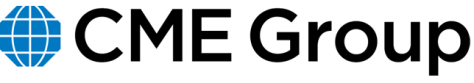 Christopher Bowen Managing Director and Chief Regulatory CounselLegal DepartmentMarch 19, 2020VIA ELECTRONIC PORTALMr. Christopher J. KirkpatrickOffice of the SecretariatCommodity Futures Trading Commission3 Lafayette Center1155 21st Street NWWashington, DC 20581	Re: 	CFTC Regulation 40.6(a) Certification. Notification Regarding Amendments to	Certain CME and CBOT Equity Index Futures Contracts Concerning Regulatory Halts and Price Limits.		CBOT Submission No. 20-162 (2 of 2)Dear Mr. Kirkpatrick:Chicago Mercantile Exchange Inc. (“CME”) and The Board of Trade of the City of Chicago, Inc (“CBOT”) (collectively, the “Exchanges”) hereby notify the Commodity Futures Trading Commission (“CFTC” or “Commission”) that they are self-certifying amendments to the Regulatory Halt and Price Limits rules of certain Equity Index Futures contracts (the “Contracts”) listed below (collectively, the “Rule Amendments”) effective on Thursday, April 2, 2020 for trade date Friday, April 3, 2020.Currently, the CME and CBOT product rules stipulate that trading in futures and options on futures associated with Equity Indices that have Security and Exchange Commission (SEC) regulated Primary Listing Exchanges will resume trading when the Primary Listing Exchange (e.g. NYSE) resumes trading.  That is, after a 20% down Market Halt, futures would not resume trading until 8:30 a.m. CT the following Business Day.  The Rule Amendments will allow the futures to resume trading at the start of the next Trading Day, 5:00 p.m. CT the evening before the next Business Day.  This would mean that after a 20% down Market Halt, futures could resume trading the same calendar day at 5:00 p.m. CT on Monday through Thursday, and if such Market Halt occurred on a Friday, the futures would be allowed to resume Sunday evening at 5:00 p.m. CT.Per usual, when the market re-opens at 5:00 p.m. the 5% price limits will be calculated against a “Reference Price.”  The “Reference Price” is calculated as an average of future’s prices across a 30 second time frame.  This time frame is called the “Reference Interval”.  The Reference Interval under normal scenarios is the last 30 seconds prior to 3:00 p.m. CT (4:00 p.m. ET), but after a regulatory halt, the last 30 seconds before the 20% down Market Halt became effective. For clarity, this example will use the E-mini S&P 500 futures contract (“ES”) to concretize the principle.  In the event of a Market Halt, (e.g if the S&P 500 is down 20%), the final portion of the tier 1 Reference Price calculation rule for ES states that the exchange will use the final 30 seconds of the Primary Listing Exchange (e.g NYSE) prior to the halt being officially declared as the time frame for calculating a Reference Price.  This means that even if the ES future had already been resting at limit offer for some time, the calculation time frame will still come from the final 30 seconds of trading at NYSE.  If the prices for ES during that time frame do not meet certain criteria, the continued cascading procedures will be followed in order to generate a Reference Price.  CME	Chapter 351 Standard and Poor's 500 Stock Price IndexTM FuturesChapter 355 S&P 500/Growth Index FuturesChapter 356 S&P 500/Value Index FuturesChapter 358 E-mini Standard and Poor's 500 Stock Price Index FuturesChapter 359 E-mini Nasdaq-100 Index® FuturesChapter 360 E-miniTM Nasdaq® Biotechnology Index FuturesChapter 362 E-mini Standard and Poor's Midcap 400® Stock Price Index FuturesChapter 364 E-mini S&P 500 ESG Index FuturesChapter 365 S&P 500® Annual Dividend Index FuturesChapter 366 S&P 500® Annual Dividend Index FuturesChapter 368 E-mini S&P Smallcap 600 IndexTM FuturesChapter 369 E-mini Standard and Poor's Select SectorTM Stock Index FuturesChapter 377 E-mini Nasdaq Composite Index FuturesChapter 383 E-mini® Russell 1000® Index FuturesChapter 384 E-mini® Russell 1000® Growth Index FuturesChapter 385 E-mini® Russell 1000® Value Index FuturesChapter 389 S&P MLP Total Return Index® FuturesChapter 392 E-mini® IPOX® 100 U.S. Index FuturesChapter 393 E-mini® Russell 2000® Index FuturesChapter 394 E-mini® Russell 2000® Growth Index FuturesChapter 395 E-mini® Russell 2000® Value Index FuturesCBOTChapter 27 CBOT® E-mini Dow Jones Industrial AverageSM Index Futures ($5 Multiplier)The Exchanges reviewed the designated contract market core principles (“Core Principles”) as set forth in the Commodity Exchange Act (“CEA” or “Act”) and identified the following Core Principles as being potentially impacted:Availability of General Information: The Exchanges will publish information on the Contracts’ specification on its website, together with daily trading volume, open interest and price information. Notice will be made of the Contracts’ amendments via the distribution of a Special Executive Report which will also be posted on the CME Group website.Daily Publication of Trading Information: Trading volume, open interest, and price information will be published daily on the Exchange’s website and via quote vendors.Pursuant to Section 5c(c) of the Act and CFTC Regulation 40.6(a), the Exchanges hereby certify that the Rule amendments comply with the Act, including regulations under the Act. There were no substantive opposing views to this proposal.The Exchanges certify that this submission has been concurrently posted on the CME Group website athttp://www.cmegroup.com/market-regulation/rule-filings.html.If you require any additional information regarding this action, please contact me at 212-299-2200 or viae-mail at CMEGSubmissionlnquiry@cmegroup.com.Sincerely,/s/ Christopher BowenManaging Director and Chief Regulatory Counsel
Attachments:  Appendix A – CME Rulebook Amendments	          Appendix B – CBOT Rulebook AmendmentsAppendix ACME Rulebook(additions underscored; deletions [struck through])Chapter 351Standard and Poor's 500 Stock Price IndexTM Futures35100.	SCOPE OF CHAPTER* * *351A00.A Market DeclineFor the purposes of this chapter a Market Decline shall be as defined in New York Stock Exchange Rule [80B] 7.12 for Trading Halts Due to Extraordinary Volatility or in Nasdaq Stock Market Rule 4121 for Trading Halts Due to Extraordinary Volatility.* * *35100.C. Regulatory HaltFor the purposes of this chapter a Regulatory Halt shall be as defined in the “Plan to AddressExtraordinary Market Volatility Submitted to the Securities and Exchange Commission Pursuant to Rule 608 of Regulation NMS Under the Securities Exchange Act of 1934” approved 31 May 2012 by the SEC, as amended from time to time (SEC, SRO Rulemaking, National Market System Plans, File 4-631) and as implemented under New York Stock Exchange Rule [80B] 7.12 for Trading Halts Due to Extraordinary Volatility or under Nasdaq Stock Market Rule 4121 for Trading Halts Due to Extraordinary.* * *35102.	TRADING SPECIFICATIONS * * *35102.I. Price LimitsFutures trading shall be subject to Price Limits as set forth in this Rule.For the purpose of this Rule the Exchange shall determine, in its sole discretion, the futures delivery month that represents the Primary Futures Contract Month and when such Primary Futures Contract Month is limit bid or limit offered.1. Daily Determination of Price LimitsFor a given Business Day, Price Limits applicable to a futures contract for a given delivery month shall be calculated on the basis of the corresponding Reference Price (Rule 35102.I.1.a.) and the corresponding Offsets (Rule 35102.I.1.b.), as follows:	5% Price Limits =	Reference Price minus 5% Offset, and Reference Price plus 5% Offset	7% Price Limit =	Reference Price minus 7% Offset	13% Price Limit = Reference Price minus 13% Offset	20% Price Limit = Reference Price minus 20% Offset1.a. Reference Prices for Price LimitsFor a given Business Day, for futures for a given delivery month, the Exchange shall set a contract Reference Price on the first preceding Business Day, as follows:Tier 1Such Reference Price shall be based on the volume-weighted average price of transactions in such futures on the CME Globex electronic trading platform during the interval (i) between 2:59:30 p.m. and 3:00:00 p.m., or (ii) in the case of an early scheduled close of the Primary Listing Exchange, between 11:59:30 a.m. and noon, or (iii) in the event of an unscheduled early close of the Primary Listing Exchange, the final thirty (30) seconds of the Primary Listing Exchange trading day (“Reference Interval”).Tier 2If no such transaction occurs during the Reference Interval, then such Reference Price shall be based on the average of midpoints of bid/ask spreads for such futures quoted on CME Globex during the Reference Interval, provided that the Reference Price calculation shall exclude the midpoint value for any such bid/ask spread that is wider than 0.50 Index points (equal to two (2) minimum price increments).Tier 3If such Reference Price cannot be determined pursuant to Tier 1 or Tier 2, then the Exchange, in its sole discretion, shall set such Reference Price by alternative means which may include, but are not limited to, derivation by reference to the basis relationship between such futures contract’s price and the Index, or application of Tier 1 and Tier 2 calculations to successive time intervals of increasing length, in integer multiples of thirty (30) seconds, until suitable price data are obtained.The resultant Reference Price value shall be rounded down to the nearest integer multiple of 0.50 Index points.  Such Reference Price, so rounded, shall be used for determination of the corresponding Price LimitsFor newly listed futures for a given delivery month, the Exchange shall set, in its sole discretion, a Reference Price value for the purpose of determining Price Limits for the first day of trading in such futures.  1.b. Offsets for Price LimitsFor a given Business Day, the Exchange shall determine Offsets on the basis of the Index value (“I”) at the close of trading on the Primary Listing Exchange (Rule 35100.B.) on the first preceding Business Day, as follows:			5% Offset =	5% of I 	(0.05 x I) 			7% Offset =	7% of I 	(0.07 x I) 			13% Offset =	13% of I 	(0.13 x I) 			20% Offset =	20% of I 	(0.20 x I) Each resultant Offset value shall be rounded down to the nearest integer multiple of 0.50 Index points.  Each such Offset, so rounded, shall be used in determination of the corresponding Price Limits.2. Application of Price Limits from Start of Trading Day to 8:15 a.m.From the start of any Trading Day until suspension of futures trading at 8:15 a.m., there shall be no trading in any futures contract for a given delivery month at any price that is either strictly lower than or strictly higher than the range defined by the 5% Price Limits (Rule 35102.I.1.) applicable to such futures contract on such Trading Day.Without limitation to the foregoing, the start of any Trading Day generally shall coincide with the start of the CME Globex trading session at 5:00 p.m. on the evening first preceding such suspension of futures trading at 8:15 a.m.   3. Application of Price Limits from 8:30 a.m. to 2:25 p.m. 3.a. Regulatory HaltsFrom 8:30 a.m. until and including 2:25 p.m., or from 8:30 a.m. until and including 11:25 a.m. in the case of an early scheduled close of the Primary Listing Exchange, futures for a given delivery month shall be subject to the corresponding Price Limits (Rule 35102.I.1.), as follows: The corresponding 7% Price Limit shall apply until such time as the Primary Listing Exchange may declare a Regulatory Halt (Rule 35100.C.) in response to a Level 1 (7%) Market Decline in the S&P 500 Index, at which time futures trading shall halt.  When trading resumes on the Primary Listing Exchange, futures trading shall resume subject to the corresponding 13% Price Limit.At such time as the Primary Listing Exchange may declare a Regulatory Halt in response to a Level 2 (13%) Market Decline in the S&P 500 Index, futures trading shall halt.  When trading resumes on the Primary Listing Exchange, futures trading shall resume subject to the corresponding 20% Price Limit.At such time as the Primary Listing Exchange may declare a Regulatory Halt in response to a Level 3 (20%) Market Decline in the S&P 500 Index, futures trading shall halt for the remainder of the trading session. [and remain halted until trading resumes on the Primary Listing Exchange on the following Business Day.]3.b. Unscheduled Non-Regulatory HaltsIf an unscheduled trading halt that is not also a Regulatory Halt occurs on one or more Primary Listing Exchanges between 8:30 a.m. and 2.25 p.m., or between 8:30 a.m. and 11:25 a.m. in the case of an early scheduled close on the Primary Listing Exchange(s), then futures trading shall be subject to such trading halts or such price limits as the Exchange, in its sole discretion, may determine to be appropriate.4. Application of Price Limits from 2:25 p.m. to 3:00 p.m.From 2:25 p.m. to 3:00 p.m., or from 11:25 a.m. to noon in the case of an early scheduled close on the Primary Listing Exchange, trading in futures for a given delivery month shall be subject only to the corresponding 20% Price Limit (Rule 35102.I.1.).  5. Application of Price Limits from 3:00 p.m. to Close of Trading DayFrom the close of trading on the Primary Listing Exchange at 3:00 p.m., or at noon in the case of an early scheduled close on the Primary Listing Exchange, until the close of the current Trading Day, trading in futures for a given delivery month shall be subject to an upper Price Limit equal to the corresponding Reference Price determined on the current Business Day (Rule 35102.I.1.a.) plus the 5% Offset determined on the current Business Day (Rule 35102.I.1.b.).Trading in such futures also shall be subject to a lower Price Limit set as the corresponding Reference Price determined on the current Business Day minus the 5% Offset determined on the current Business Day, provided that such lower Price Limit shall be no lower than the 20% Price Limit (Rule 35102.I.1.) applicable to the current Trading Day.Without limitation to the foregoing, the close of the current Trading Day generally shall coincide with the close of the CME Globex trading session at 4:00 p.m. on such Trading Day.Chapter 355S&P 500/Growth Index Futures35500.	SCOPE OF CHAPTER* * *355A00.A Market DeclineFor the purposes of this chapter a Market Decline shall be as defined in New York Stock Exchange Rule [80B] 7.12 for Trading Halts Due to Extraordinary Volatility or in Nasdaq Stock Market Rule 4121 for Trading Halts Due to Extraordinary Volatility.* * *35500.C. Regulatory HaltFor the purposes of this chapter a Regulatory Halt shall be as defined in the “Plan to AddressExtraordinary Market Volatility Submitted to the Securities and Exchange Commission Pursuant to Rule 608 of Regulation NMS Under the Securities Exchange Act of 1934” approved 31 May 2012 by the SEC, as amended from time to time (SEC, SRO Rulemaking, National Market System Plans, File 4-631) and as implemented under New York Stock Exchange Rule [80B] 7.12 for Trading Halts Due to Extraordinary Volatility or under Nasdaq Stock Market Rule 4121 for Trading Halts Due to Extraordinary.35502.	TRADING SPECIFICATIONS * * *35502.I. Price Limits and Trading Halts Futures trading shall be subject to Price Limits as set forth in this Rule. For the purpose of this Rule the Exchange shall determine, in its sole discretion, the futures delivery month that represents the Primary Futures Contract Month and when such Primary Futures Contract Month is limit bid or limit offered. 1. Daily Determination of Price Limits For a given Business Day, Price Limits applicable to a futures contract for a given delivery month shall be calculated on the basis of the corresponding Reference Price (Rule 35502.I.1.a.) and the corresponding Offsets (Rule 35502.I.1.b.), as follows: 5% Price Limits = Reference Price minus 5% Offset, and Reference Price plus 5% Offset 7% Price Limit = Reference Price minus 7% Offset 13% Price Limit = Reference Price minus 13% Offset 20% Price Limit = Reference Price minus 20% Offset 1.a. Reference Prices for Price Limits For a given Business Day, for futures for a given delivery month, the Exchange shall set a contract Reference Price on the first preceding Business Day, as follows: Tier 1 Such Reference Price shall be based on the volume-weighted average price of transactions in such futures on the CME Globex electronic trading platform during the interval (i) between 2:59:30 p.m. and 3:00:00 p.m., or (ii) in the case of an early scheduled close of the Primary Listing Exchange, between 11:59:30 a.m. and noon, or (iii) in the event of an unscheduled early close of the Primary Listing Exchange, the final thirty (30) seconds of the Primary Listing Exchange trading day (“Reference Interval”). Tier 2 If no such transaction occurs during the Reference Interval, then such Reference Price shall be based on the average of midpoints of bid/ask spreads for such futures quoted on CME Globex during the Reference Interval, provided that the Reference Price calculation shall exclude the midpoint value for any such bid/ask spread that is wider than 0.20 Index points (equal to two (2) minimum price increments). Tier 3 If such Reference Price cannot be determined pursuant to Tier 1 or Tier 2, then the Exchange, in its sole discretion, shall set such Reference Price by alternative means which may include, but are not limited to, derivation by reference to the basis relationship between such futures contract’s price and the Index, or application of Tier 1 and Tier 2 calculations to successive time intervals of increasing length, in integer multiples of thirty (30) seconds, until suitable price data are obtained. The resultant Reference Price value shall be rounded down to the nearest integer multiple of 0.1 Index point. Such Reference Price, so rounded, shall be used for determination of the corresponding Price Limits. For newly listed futures for a given delivery month, the Exchange shall set, in its sole discretion, a Reference Price value for the purpose of determining Price Limits for the first day of trading in such futures. 1.b. Offsets for Price Limits For a given Business Day, the Exchange shall determine Offsets on the basis of the Index value (“I”) at the close of trading on the Primary Listing Exchange (Rule 35500.B.) on the first preceding Business Day, as follows: 5% Offset = 5% of I (0.05 x I) 7% Offset = 7% of I (0.07 x I) 13% Offset = 13% of I (0.13 x I) 20% Offset = 20% of I (0.20 x I) Each resultant Offset value shall be rounded down to the nearest integer multiple of 0.1 Index point. Each such Offset, so rounded, shall be used in determination of the corresponding Price Limits. 2. Application of Price Limits from Start of Trading Day to 8:30 a.m.From the start of any Trading Day until 8:30 a.m., there shall be no trading in futures for a given delivery month at any price that is either strictly lower than or strictly higher than the range defined by the 5% Price Limits (Rule 35502.I.1.) applicable to such futures on such Trading Day. Without limitation to the foregoing, the start of any Trading Day generally shall coincide with the start of the CME Globex trading session at 5:00 p.m. on the evening first preceding such Trading Day. If the Primary Futures Contract Month is limit bid or limit offered at 8:23 a.m. and remains limit bid or limit offered at 8:25 a.m., then futures trading shall halt and remain halted until 8:30 a.m. Prior to reopening of Globex trading in futures at 8:30 a.m., the Exchange shall provide indicative opening prices in accord with Rule 573. 3. Application of Price Limits and Trading Halts from 8:30 a.m. to 2:25 p.m. Except as provided in Rules 35502.I.3.a. and 35502.I.3.b., from 8:30 a.m. until and including 2:25 p.m., or from 8:30 a.m. until and including 11:25 a.m. in the case of an early scheduled close of the Primary Listing Exchange, futures for a given delivery month shall trade subject to the corresponding Price Limits (Rule 35502.I.1.), as follows: There shall be no futures trading at any price strictly lower than the corresponding 7% Price Limit, unless the Primary Futures Contract Month becomes limit offered at its 7% Price Limit. At such time as the Primary Futures Contract Month becomes limit offered at its 7% Price Limit, the Exchange shall initiate a 2-minute observation interval. At the conclusion of such observation interval: If the Primary Futures Contract Month is not limit offered at its 7% Price Limit, futures trading shall continue subject to the corresponding 13% Price Limit. If the Primary Futures Contract Month remains limit offered at its 7% Price Limit, futures trading shall halt for two (2) minutes, and shall then resume subject to the corresponding 13% Price Limit. At such time as the Primary Futures Contract Month becomes limit offered at its 13% Price Limit, the Exchange shall initiate a 2-minute observation interval. At the conclusion of such observation interval: If the Primary Futures Contract Month is not limit offered at its 13% Price Limit, futures trading shall continue subject to the corresponding 20% Price Limit. If the Primary Futures Contract Month remains limit offered at its 13% Price Limit, futures trading shall halt for two (2) minutes, and shall then resume subject to the corresponding 20% Price Limit. There shall be no futures trading at any price strictly lower than the corresponding 20% Price Limit. 3.a. Regulatory Halts At such time as the Primary Listing Exchange may declare a Regulatory Halt (Rule 35500.C.) in response to a Level 1 (7%) Market Decline in the S&P 500 Index, futures trading shall halt. When trading resumes on the Primary Listing Exchange, futures trading shall resume subject to the corresponding 13% Price Limit. At such time as the Primary Listing Exchange may declare a Regulatory Halt in response to a Level 2 (13%) Market Decline in the S&P 500 Index, futures trading shall halt. When trading resumes on the Primary Listing Exchange, futures trading shall resume subject to the corresponding 20% Price Limit. At such time as the Primary Listing Exchange may declare a Regulatory Halt in response to a Level 3 (20%) Market Decline in the S&P 500 Index, futures trading shall halt for the remainder of the trading session. [and remain halted until trading resumes on the Primary Listing Exchange on the following Business Day.]3.b. Unscheduled Non-Regulatory Halts If an unscheduled trading halt that is not also a Regulatory Halt occurs on one or more Primary Listing Exchanges between 8:30 a.m. and 2.25 p.m., or between 8:30 a.m. and 11:25 a.m. in the case of an early scheduled close of the Primary Listing Exchange(s), then futures trading shall be subject to such trading halts or such price limits as the Exchange, in its sole discretion, may determine to be appropriate. 4. Application of Price Limits from 2:25 p.m. to 3:00 p.m. From 2:25 p.m. to 3:00 p.m., or from 11:25 a.m. to noon in the case of an early scheduled close on the Primary Listing Exchange, trading in futures for a given delivery month shall be subject only to the corresponding 20% Price Limit (Rule 35502.I.1.). At such time as the Primary Listing Exchange may declare a Regulatory Halt in response to a Level 3 (20%) Market Decline in the S&P 500 Index, futures trading shall halt for the remainder of the trading session. [and remain halted until trading resumes on the Primary Listing Exchange on the following Business Day.]5. Application of Price Limits from 3:00 p.m. to Close of Trading Day From the close of trading on the Primary Listing Exchange at 3:00 p.m., or at noon in the case of an early scheduled close on the Primary Listing Exchange, until the close of the current Trading Day, trading in futures for a given delivery month shall be subject to an upper Price Limit equal to the corresponding Reference Price determined on the current Business Day (Rule 35502.I.1.a.) plus the 5% Offset determined on the current Business Day (Rule 35502.I.1.b.). Trading in such futures also shall be subject to a lower Price Limit set as the corresponding Reference Price determined on the current Business Day minus the 5% Offset determined on the current Business Day, provided that such lower Price Limit shall be no lower than the 20% Price Limit (Rule 35502.I.1.) applicable to the current Trading Day. Without limitation to the foregoing, the close of the current Trading Day generally shall coincide with the close of the CME Globex trading session on such Trading Day.Chapter 356S&P 500/Value Index Futures35600.	SCOPE OF CHAPTER* * *356A00.A Market DeclineFor the purposes of this chapter a Market Decline shall be as defined in New York Stock Exchange Rule [80B] 7.12 for Trading Halts Due to Extraordinary Volatility or in Nasdaq Stock Market Rule 4121 for Trading Halts Due to Extraordinary Volatility.* * *35600.C. Regulatory HaltFor the purposes of this chapter a Regulatory Halt shall be as defined in the “Plan to AddressExtraordinary Market Volatility Submitted to the Securities and Exchange Commission Pursuant to Rule 608 of Regulation NMS Under the Securities Exchange Act of 1934” approved 31 May 2012 by the SEC, as amended from time to time (SEC, SRO Rulemaking, National Market System Plans, File 4-631) and as implemented under New York Stock Exchange Rule [80B] 7.12 for Trading Halts Due to Extraordinary Volatility or under Nasdaq Stock Market Rule 4121 for Trading Halts Due to Extraordinary.35602.	TRADING SPECIFICATIONS * * *35602.I. Price Limits and Trading Halts Futures trading shall be subject to Price Limits as set forth in this Rule. For the purpose of this Rule the Exchange shall determine, in its sole discretion, the futures delivery month that represents the Primary Futures Contract Month and when such Primary Futures Contract Month is limit bid or limit offered. 1. Daily Determination of Price Limits For a given Business Day, Price Limits applicable to a futures contract for a given delivery month shall be calculated on the basis of the corresponding Reference Price (Rule 35602.I.1.a.) and the corresponding Offsets (Rule 35602.I.1.b.), as follows: 5% Price Limits = Reference Price minus 5% Offset, and Reference Price plus 5% Offset 7% Price Limit = Reference Price minus 7% Offset 13% Price Limit = Reference Price minus 13% Offset 20% Price Limit = Reference Price minus 20% Offset 1.a. Reference Prices for Price Limits For a given Business Day, for futures for a given delivery month, the Exchange shall set a contract Reference Price on the first preceding Business Day, as follows: Tier 1 Such Reference Price shall be based on the volume-weighted average price of transactions in such futures on the CME Globex electronic trading platform during the interval (i) between 2:59:30 p.m. and 3:00:00 p.m., or (ii) in the case of an early scheduled close of the Primary Listing Exchange, between 11:59:30 a.m. and noon, or (iii) in the event of an unscheduled early close of the Primary Listing Exchange, the final thirty (30) seconds of the Primary Listing Exchange trading day (“Reference Interval”). Tier 2 If no such transaction occurs during the Reference Interval, then such Reference Price shall be based on the average of midpoints of bid/ask spreads for such futures quoted on CME Globex during the Reference Interval, provided that the Reference Price calculation shall exclude the midpoint value for any such bid/ask spread that is wider than 0.20 Index points (equal to two (2) minimum price increments). Tier 3 If such Reference Price cannot be determined pursuant to Tier 1 or Tier 2, then the Exchange, in its sole discretion, shall set such Reference Price by alternative means which may include, but are not limited to, derivation by reference to the basis relationship between such futures contract’s price and the Index, or application of Tier 1 and Tier 2 calculations to successive time intervals of increasing length, in integer multiples of thirty (30) seconds, until suitable price data are obtained. The resultant Reference Price value shall be rounded down to the nearest integer multiple of 0.1 Index point. Such Reference Price, so rounded, shall be used for determination of the corresponding Price Limits. For newly listed futures for a given delivery month, the Exchange shall set, in its sole discretion, a Reference Price value for the purpose of determining Price Limits for the first day of trading in such futures. 1.b. Offsets for Price Limits For a given Business Day, the Exchange shall determine Offsets on the basis of the Index value (“I”) at the close of trading on the Primary Listing Exchange (Rule 35600.B.) on the first preceding Business Day, as follows: 5% Offset = 5% of I (0.05 x I) 7% Offset = 7% of I (0.07 x I) 13% Offset = 13% of I (0.13 x I) 20% Offset = 20% of I (0.20 x I) Each resultant Offset value shall be rounded down to the nearest integer multiple of 0.1 Index point. Each such Offset, so rounded, shall be used in determination of the corresponding Price Limits. 2. Application of Price Limits from Start of Trading Day to 8:30 a.m.From the start of any Trading Day until 8:30 a.m., there shall be no trading in futures for a given delivery month at any price that is either strictly lower than or strictly higher than the range defined by the 5% Price Limits (Rule 35602.I.1.) applicable to such futures on such Trading Day. Without limitation to the foregoing, the start of any Trading Day generally shall coincide with the start of the CME Globex trading session at 5:00 p.m. on the evening first preceding such Trading Day. If the Primary Futures Contract Month is limit bid or limit offered at 8:23 a.m. and remains limit bid or limit offered at 8:25 a.m., then futures trading shall halt and remain halted until 8:30 a.m. Prior to reopening of Globex trading in futures at 8:30 a.m., the Exchange shall provide indicative opening prices in accord with Rule 573. 3. Application of Price Limits and Trading Halts from 8:30 a.m. to 2:25 p.m. Except as provided in Rules 35602.I.3.a. and 35602.I.3.b., from 8:30 a.m. until and including 2:25 p.m., or from 8:30 a.m. until and including 11:25 a.m. in the case of an early scheduled close of the Primary Listing Exchange, futures for a given delivery month shall trade subject to the corresponding Price Limits (Rule 35602.I.1.), as follows: There shall be no futures trading at any price strictly lower than the corresponding 7% Price Limit, unless the Primary Futures Contract Month becomes limit offered at its 7% Price Limit. At such time as the Primary Futures Contract Month becomes limit offered at its 7% Price Limit, the Exchange shall initiate a 2-minute observation interval. At the conclusion of such observation interval: If the Primary Futures Contract Month is not limit offered at its 7% Price Limit, futures trading shall continue subject to the corresponding 13% Price Limit. If the Primary Futures Contract Month remains limit offered at its 7% Price Limit, futures trading shall halt for two (2) minutes, and shall then resume subject to the corresponding 13% Price Limit. At such time as the Primary Futures Contract Month becomes limit offered at its 13% Price Limit, the Exchange shall initiate a 2-minute observation interval. At the conclusion of such observation interval: If the Primary Futures Contract Month is not limit offered at its 13% Price Limit, futures trading shall continue subject to the corresponding 20% Price Limit. If the Primary Futures Contract Month remains limit offered at its 13% Price Limit, futures trading shall halt for two (2) minutes, and shall then resume subject to the corresponding 20% Price Limit. There shall be no futures trading at any price strictly lower than the corresponding 20% Price Limit. 3.a. Regulatory Halts At such time as the Primary Listing Exchange may declare a Regulatory Halt (Rule 35600.C.) in response to a Level 1 (7%) Market Decline in the S&P 500 Index, futures trading shall halt. When trading resumes on the Primary Listing Exchange, futures trading shall resume subject to the corresponding 13% Price Limit. At such time as the Primary Listing Exchange may declare a Regulatory Halt in response to a Level 2 (13%) Market Decline in the S&P 500 Index, futures trading shall halt. When trading resumes on the Primary Listing Exchange, futures trading shall resume subject to the corresponding 20% Price Limit. At such time as the Primary Listing Exchange may declare a Regulatory Halt in response to a Level 3 (20%) Market Decline in the S&P 500 Index, futures trading shall halt for the remainder of the trading session. [and remain halted until trading resumes on the Primary Listing Exchange on the following Business Day.]3.b. Unscheduled Non-Regulatory Halts If an unscheduled trading halt that is not also a Regulatory Halt occurs on one or more Primary Listing Exchanges between 8:30 a.m. and 2.25 p.m., or between 8:30 a.m. and 11:25 a.m. in the case of an early scheduled close of the Primary Listing Exchange(s), then futures trading shall be subject to such trading halts or such price limits as the Exchange, in its sole discretion, may determine to be appropriate. 4. Application of Price Limits from 2:25 p.m. to 3:00 p.m. From 2:25 p.m. to 3:00 p.m., or from 11:25 a.m. to noon in the case of an early scheduled close on the Primary Listing Exchange, trading in futures for a given delivery month shall be subject only to the corresponding 20% Price Limit (Rule 35602.I.1.). At such time as the Primary Listing Exchange may declare a Regulatory Halt in response to a Level 3 (20%) Market Decline in the S&P 500 Index, futures trading shall halt for the remainder of the trading session. [and remain halted until trading resumes on the Primary Listing Exchange on the following Business Day.]5. Application of Price Limits from 3:00 p.m. to Close of Trading Day From the close of trading on the Primary Listing Exchange at 3:00 p.m., or at noon in the case of an early scheduled close on the Primary Listing Exchange, until the close of the current Trading Day, trading in futures for a given delivery month shall be subject to an upper Price Limit equal to the corresponding Reference Price determined on the current Business Day (Rule 35602.I.1.a.) plus the 5% Offset determined on the current Business Day (Rule 35602.I.1.b.). Trading in such futures also shall be subject to a lower Price Limit set as the corresponding Reference Price determined on the current Business Day minus the 5% Offset determined on the current Business Day, provided that such lower Price Limit shall be no lower than the 20% Price Limit (Rule 35602.I.1.) applicable to the current Trading Day. Without limitation to the foregoing, the close of the current Trading Day generally shall coincide with the close of the CME Globex trading session on such Trading Day.Chapter 358E-mini Standard and Poor's 500 Stock Price Index Futures35800.	SCOPE OF CHAPTER* * *358A00.A Market DeclineFor the purposes of this chapter a Market Decline shall be as defined in New York Stock Exchange Rule [80B] 7.12 for Trading Halts Due to Extraordinary Volatility or in Nasdaq Stock Market Rule 4121 for Trading Halts Due to Extraordinary Volatility.* * *35800.C. Regulatory HaltFor the purposes of this chapter a Regulatory Halt shall be as defined in the “Plan to AddressExtraordinary Market Volatility Submitted to the Securities and Exchange Commission Pursuant to Rule 608 of Regulation NMS Under the Securities Exchange Act of 1934” approved 31 May 2012 by the SEC, as amended from time to time (SEC, SRO Rulemaking, National Market System Plans, File 4-631) and as implemented under New York Stock Exchange Rule [80B] 7.12 for Trading Halts Due to Extraordinary Volatility or under Nasdaq Stock Market Rule 4121 for Trading Halts Due to Extraordinary.35802.	TRADING SPECIFICATIONS* * *                   35802.I. Price Limits and Trading HaltsFutures trading shall be subject to Price Limits as set forth in this Rule.For the purpose of this Rule the Exchange shall determine, in its sole discretion, the futures delivery month that represents the Primary Futures Contract Month and when such Primary Futures Contract Month is limit bid or limit offered.1. Daily Determination of Price LimitsFor a given Business Day, Price Limits applicable to a futures contract for a given delivery month shall be calculated on the basis of the corresponding Reference Price (Rule 35802.I.1.a.) and the corresponding Offsets (Rule 35802.I.1.b.), as follows:	5% Price Limits =	Reference Price minus 5% Offset, and Reference Price plus 5% Offset	7% Price Limit =	Reference Price minus 7% Offset	13% Price Limit = Reference Price minus 13% Offset	20% Price Limit = Reference Price minus 20% Offset1.a. Reference Prices for Price LimitsFor a given Business Day, for futures for a given delivery month, the Exchange shall set a contract Reference Price on the first preceding Business Day, as follows:Tier 1	Such Reference Price shall be based on the volume-weighted average price of transactions in such futures on the CME Globex electronic trading platform during the interval (i) between 2:59:30 p.m. and 3:00:00 p.m., or (ii) in the case of an early scheduled close of the Primary Listing Exchange, between 11:59:30 a.m. and noon, or (iii) in the event of an unscheduled early close of the Primary Listing Exchange, the final thirty (30) seconds of the Primary Listing Exchange trading day (“Reference Interval”).Tier 2	If no such transaction occurs during the reference interval, then such Reference Price shall be based on the average of midpoints of bid/ask spreads for such futures quoted on CME Globex during the reference interval, provided that the Reference Price calculation shall exclude the midpoint value for any such bid/ask spread that is wider than 0.50 Index points (equal to two (2) minimum price increments).  Tier 3	If such Reference Price cannot be determined pursuant to Tier 1 or Tier 2, then the Exchange, in its sole discretion, shall set such Reference Price by alternative means which may include, but are not limited to, derivation by reference to the basis relationship between such futures contract’s price and the Index, or application of Tier 1 and Tier 2 calculations to successive time intervals of increasing length, in integer multiples of thirty (30) seconds, until suitable price data are obtained.The resultant Reference Price value shall be rounded down to the nearest integer multiple of 0.50 Index points. Such Reference Price, so rounded, shall be used for determination of the corresponding Price Limits.For newly listed futures for a given delivery month, the Exchange shall set, in its sole discretion, a Reference Price value for the purpose of determining Price Limits for the first day of trading in such futures.  1.b. Offsets for Price LimitsFor a given Business Day, the Exchange shall determine Offsets on the basis of the Index value (“I”) at the close of trading on the Primary Listing Exchange (Rule 35800.B.) on the first preceding Business Day, as follows:			5% Offset =	5% of I 	(0.05 x I) 			7% Offset =	7% of I 	(0.07 x I) 			13% Offset =	13% of I 	(0.13 x I) 			20% Offset =	20% of I 	(0.20 x I) Each resultant Offset value shall be rounded down to the nearest integer multiple of 0.50 Index points.  Each such Offset, so rounded, shall be used in determination of the corresponding Price Limits.2. Application of Price Limits from Start of Trading Day to 8:30 a.m.From the start of any Trading Day until 8:30 a.m., there shall be no trading in any futures contract for a given delivery month at any price that is either strictly lower than or strictly higher than the range defined by the 5% Price Limits (Rule 35802.I.1.) applicable to such futures contract on such Trading Day.Without limitation to the foregoing, the start of any Trading Day generally shall coincide with the start of the CME Globex trading session at 5:00 p.m. on the evening first preceding such Trading Day.   If the Primary Futures Contract Month is limit bid or limit offered at 8:23 a.m. and remains limit bid or limit offered at 8:25 a.m., then futures trading shall halt and remain halted until 8:30 a.m.  Prior to reopening of Globex trading in futures at 8:30 a.m., the Exchange shall provide indicative opening prices in accord with Rule 573.3. Application of Price Limits from 8:30 a.m. to 2:25 p.m. 3.a. Regulatory HaltsFrom 8:30 a.m. until and including 2:25 p.m., or from 8:30 a.m. until and including 11:25 a.m. in the case of an early scheduled close of the Primary Listing Exchange, futures for a given delivery month shall be subject to the corresponding Price Limits (Rule 35802.I.1.), as follows: The corresponding 7% Price Limit shall apply until such time as the Primary Listing Exchange may declare a Regulatory Halt (Rule 35800.C.) in response to a Level 1 (7%) Market Decline in the S&P 500 Index, at which time futures trading shall halt.  When trading resumes on the Primary Listing Exchange, futures trading shall resume subject to the corresponding 13% Price Limit.At such time as the Primary Listing Exchange may declare a Regulatory Halt in response to a Level 2 (13%) Market Decline in the S&P 500 Index, futures trading shall halt.  When trading resumes on the Primary Listing Exchange, futures trading shall resume subject to the corresponding 20% Price Limit.At such time as the Primary Listing Exchange may declare a Regulatory Halt in response to a Level3 (20%) Market Decline in the S&P 500 Index, futures trading shall halt for the remainder of the trading session. [and remain halted until trading resumes on the Primary Listing Exchange on the following Business Day.]3.b. Unscheduled Non-Regulatory HaltsIf an unscheduled trading halt that is not also a Regulatory Halt occurs on one or more Primary Listing Exchanges between 8:30 a.m. and 2.25 p.m., or between 8:30 a.m. and 11:25 a.m. in the case of an early scheduled close of the Primary Listing Exchange(s), then futures trading shall be subject to such trading halts or such price limits as the Exchange, in its sole discretion, may determine to be appropriate.4. Application of Price Limits from 2:25 p.m. to 3:00 p.m.From 2:25 p.m. to 3:00 p.m., or from 11:25 a.m. to noon in the case of an early scheduled close on the Primary Listing Exchange, trading in futures for a given delivery month shall be subject only to the corresponding 20% Price Limit (Rule 35802.I.1.).  5. Application of Price Limits from 3:00 p.m. to Close of Trading DayFrom the close of trading on the Primary Listing Exchange at 3:00 p.m., or at noon in the case of an early scheduled close on the Primary Listing Exchange, until the close of the current Trading Day, trading in futures for a given delivery month shall be subject to an upper Price Limit equal to the corresponding Reference Price determined on the current Business Day (Rule 35802.I.1.a.) plus the 5% Offset determined on the current Business Day (Rule 35802.I.1.b.).Trading in such futures also shall be subject to a lower Price Limit set as the corresponding Reference Price determined on the current Business Day minus the 5% Offset determined on the current Business Day, provided that such lower Price Limit shall be no lower than the 20% Price Limit (Rule 35802.I.1.) applicable to the current Trading Day.Without limitation to the foregoing, the close of the current Trading Day generally shall coincide with the close of the CME Globex trading session at 4:00 p.m. on such Trading Day.Chapter 359E-mini Nasdaq-100 Index® Futures35900.	SCOPE OF CHAPTER* * *359A00.A Market DeclineFor the purposes of this chapter a Market Decline shall be as defined in New York Stock Exchange Rule [80B] 7.12 for Trading Halts Due to Extraordinary Volatility or in Nasdaq Stock Market Rule 4121 for Trading Halts Due to Extraordinary Volatility.* * *35900.C. Regulatory HaltFor the purposes of this chapter a Regulatory Halt shall be as defined in the “Plan to AddressExtraordinary Market Volatility Submitted to the Securities and Exchange Commission Pursuant to Rule 608 of Regulation NMS Under the Securities Exchange Act of 1934” approved 31 May 2012 by the SEC, as amended from time to time (SEC, SRO Rulemaking, National Market System Plans, File 4-631) and as implemented under New York Stock Exchange Rule [80B] 7.12 for Trading Halts Due to Extraordinary Volatility or under Nasdaq Stock Market Rule 4121 for Trading Halts Due to Extraordinary.35902.	TRADING SPECIFICATIONS * * *35902.I.	Price Limits and Trading HaltsFutures trading shall be subject to Price Limits as set forth in this Rule.  For the purpose of this Rule the Exchange shall determine, in its sole discretion, the futures delivery month that represents the Primary Futures Contract Month and when such Primary Futures Contract Month is limit bid or limit offered.1. Daily Determination of Price LimitsFor a given Business Day, Price Limits applicable to a futures contract for a given delivery month shall be calculated on the basis of the corresponding Reference Price (Rule 35902.I.1.a.) and the corresponding Offsets (Rule 35902.I.1.b.), as follows:5% Price Limits = Reference Price minus 5% Offset, and Reference Price plus 5% Offset7% Price Limit =  Reference Price minus 7% Offset13% Price Limit = Reference Price minus 13% Offset20% Price Limit = Reference Price minus 20% Offset1.a. Reference Prices for Price LimitsFor a given Business Day, for futures for a given delivery month, the Exchange shall set a contract Reference Price on the first preceding Business Day, as follows:Tier 1Such Reference Price shall be based on the volume-weighted average price of transactions in such futures on the CME Globex electronic trading platform during the interval (i) between 2:59:30 p.m. and 3:00:00 p.m., or (ii) in the case of an early scheduled close of the Primary Listing Exchange, between 11:59:30 a.m. and noon, or (iii) in the event of an unscheduled early close of the Primary Listing Exchange, the final thirty (30) seconds of the Primary Listing Exchange trading day (“Reference Interval”).Tier 2If no such transaction occurs during the Reference Interval, then such Reference Price shall be based on the average of midpoints of bid/ask spreads for such futures quoted on CME Globex during the Reference Interval, provided that the Reference Price calculation shall exclude the midpoint value for any such bid/ask spread that is wider than 1.00 Index points (equal to two (2) minimum price increments).Tier 3If such Reference Price cannot be determined pursuant to Tier 1 or Tier 2, then the Exchange, in its sole discretion, shall set such Reference Price by alternative means which may include, but are not limited to, derivation by reference to the basis relationship between such futures contract’s price and the Index, or application of Tier 1 and Tier 2 calculations to successive time intervals of increasing length, in integer multiples of thirty (30) seconds, until suitable price data are obtained.The resultant Reference Price value shall be rounded down to the nearest integer multiple of 0.25 Index points.  Such Reference Price, so rounded, shall be used for determination of the corresponding Price Limits.For newly listed futures for a given delivery month, the Exchange shall set, in its sole discretion, a Reference Price value for the purpose of determining Price Limits for the first day of trading in such futures.  1.b. Offsets for Price LimitsFor a given Business Day, the Exchange shall determine Offsets on the basis of the Index value (“I”) at the close of trading on the Primary Listing Exchange (Rule 35900.B.) on the first preceding Business Day, as follows:5% Offset =	5% of I 	(0.05 x I) 	7% Offset =	7% of I 	(0.07 x I) 13% Offset =	13% of I 	(0.13 x I) 20% Offset =	20% of I 	(0.20 x I) Each resultant Offset value shall be rounded down to the nearest integer multiple of 0.25 Index points.  Each such Offset, so rounded, shall be used in determination of the corresponding Price Limits.2. Application of Price Limits from Start of Trading Day to 8:30 a.m.From the start of any Trading Day until 8:30 a.m., there shall be no trading in futures for a given delivery month at any price that is either strictly lower than or strictly higher than the range defined by the 5% Price Limits (Rule 35902.I.1.) applicable to such futures on such Trading Day. Without limitation to the foregoing, the start of any Trading Day generally shall coincide with the start of the CME Globex trading session at 5:00 p.m. on the evening first preceding such Trading Day.If the Primary Futures Contract Month is limit bid or limit offered at 8:23 a.m. and remains limit bid or limit offered at 8:25 a.m., then futures trading shall halt and remain halted until 8:30 a.m.  Prior to reopening of Globex trading in futures at 8:30 a.m., the Exchange shall provide indicative opening prices in accord with Rule 573. 3. Application of Price Limits and Trading Halts from 8:30 a.m. to 2:25 p.m. Except as provided in Rules 35902.I.3.a. and 35902.I.3.b., from 8:30 a.m. until and including 2:25 p.m., or from 8:30 a.m. until and including 11:25 a.m. in the case of an early scheduled close of the Primary Listing Exchange, futures for a given delivery month shall trade subject to the corresponding Price Limits (Rule 35902.I.1.), as follows: There shall be no futures trading at any price strictly lower than the corresponding 7% Price Limit, unless the Primary Futures Contract Month becomes limit offered at its 7% Price Limit. At such time as the Primary Futures Contract Month becomes limit offered at its 7% Price Limit, the Exchange shall initiate a 2-minute observation interval.  At the conclusion of such observation interval: If the Primary Futures Contract Month is not limit offered at its 7% Price Limit, futures trading shall continue subject to the corresponding 13% Price Limit.If the Primary Futures Contract Month remains limit offered at its 7% Price Limit, futures trading shall halt for two (2) minutes, and shall then resume subject to the corresponding 13% Price Limit.At such time as the Primary Futures Contract Month becomes limit offered at its 13% Price Limit, the Exchange shall initiate a 2-minute observation interval.  At the conclusion of such observation interval: If the Primary Futures Contract Month is not limit offered at its 13% Price Limit, futures trading shall continue subject to the corresponding 20% Price Limit.If the Primary Futures Contract Month remains limit offered at its 13% Price Limit, futures trading shall halt for two (2) minutes, and shall then resume subject to the corresponding 20% Price Limit.There shall be no futures trading at any price strictly lower than the corresponding 20% Price Limit. 3.a. Regulatory HaltsAt such time as the Primary Listing Exchange may declare a Regulatory Halt (Rule 35900.C.) in response to a Level 1 (7%) Market Decline in the S&P 500 Index, futures trading shall halt.  When trading resumes on the Primary Listing Exchange, futures trading shall resume subject to the corresponding 13% Price Limit.At such time as the Primary Listing Exchange may declare a Regulatory Halt in response to a Level 2 (13%) Market Decline in the S&P 500 Index, futures trading shall halt.  When trading resumes on the Primary Listing Exchange, futures trading shall resume subject to the corresponding 20% Price Limit.At such time as the Primary Listing Exchange may declare a Regulatory Halt in response to a Level 3 (20%) Market Decline in the S&P 500 Index, futures trading shall halt for the remainder of the trading session. [and remain halted until trading resumes on the Primary Listing Exchange on the following Business Day.]3.b. Unscheduled Non-Regulatory HaltsIf an unscheduled trading halt that is not also a Regulatory Halt occurs on one or more Primary Listing Exchanges between 8:30 a.m. and 2.25 p.m., or between 8:30 a.m. and 11:25 a.m. in the case of an early scheduled close of the Primary Listing Exchange(s), then futures trading shall be subject to such trading halts or such price limits as the Exchange, in its sole discretion, may determine to be appropriate. 4. Application of Price Limits from 2:25 p.m. to 3:00 p.m.From 2:25 p.m. to 3:00 p.m., or from 11:25 a.m. to noon in the case of an early scheduled close on the Primary Listing Exchange, trading in futures for a given delivery month shall be subject only to the corresponding 20% Price Limit (Rule 35902.I.1.). At such time as the Primary Listing Exchange may declare a Regulatory Halt in response to a Level 3 (20%) Market Decline in the S&P 500 Index, futures trading shall halt for the remainder of the trading session. [and remain halted until trading resumes on the Primary Listing Exchange on the following Business Day.]5. Application of Price Limits from 3:00 p.m. to Close of Trading DayFrom the close of trading on the Primary Listing Exchange at 3:00 p.m., or at noon in the case of an early scheduled close on the Primary Listing Exchange, until the close of the current Trading Day, trading in futures for a given delivery month shall be subject to an upper Price Limit equal to the corresponding Reference Price determined on the current Business Day (Rule 35902.I.1.a.) plus the 5% Offset determined on the current Business Day (Rule 35902.I.1.b.).Trading in such futures also shall be subject to a lower Price Limit set as the corresponding Reference Price determined on the current Business Day minus the 5% Offset determined on the current Business Day, provided that such lower Price Limit shall be no lower than the 20% Price Limit (Rule 35902.I.1.) applicable to the current Trading Day.Without limitation to the foregoing, the close of the current Trading Day generally shall coincide with the close of the CME Globex trading session on such Trading Day.Chapter 360E-miniTM Nasdaq® Biotechnology Index Futures36000.	SCOPE OF CHAPTER* * *360A00.A Market DeclineFor the purposes of this chapter a Market Decline shall be as defined in New York Stock Exchange Rule [80B] 7.12 for Trading Halts Due to Extraordinary Volatility or in Nasdaq Stock Market Rule 4121 for Trading Halts Due to Extraordinary Volatility.* * *36000.C. Regulatory HaltFor the purposes of this chapter a Regulatory Halt shall be as defined in the “Plan to AddressExtraordinary Market Volatility Submitted to the Securities and Exchange Commission Pursuant to Rule 608 of Regulation NMS Under the Securities Exchange Act of 1934” approved 31 May 2012 by the SEC, as amended from time to time (SEC, SRO Rulemaking, National Market System Plans, File 4-631) and as implemented under New York Stock Exchange Rule [80B] 7.12 for Trading Halts Due to Extraordinary Volatility or under Nasdaq Stock Market Rule 4121 for Trading Halts Due to Extraordinary.36002.	TRADING SPECIFICATIONS * * *36002.I.	Price Limits and Trading HaltsFutures trading shall be subject to Price Limits as set forth in this Rule.  For the purpose of this Rule the Exchange shall determine, in its sole discretion, the futures delivery month that represents the Primary Futures Contract Month and when such Primary Futures Contract Month is limit bid or limit offered.1. Daily Determination of Price LimitsFor a given Business Day, Price Limits applicable to a futures contract for a given delivery month shall be calculated on the basis of the corresponding Reference Price (Rule 36002.I.1.a.) and the corresponding Offsets (Rule 36002.I.1.b.), as follows:5% Price Limits =	Reference Price minus 5% Offset, and Reference Price plus 5% Offset7% Price Limit =	Reference Price minus 7% Offset13% Price Limit = Reference Price minus 13% Offset20% Price Limit = Reference Price minus 20% Offset1.a. Reference Prices for Price LimitsFor a given Business Day, for futures for a given delivery month, the Exchange shall set a contract Reference Price on the first preceding Business Day, as follows: Tier 1Such Reference Price shall be based on the volume-weighted average price of transactions in such futures on the CME Globex electronic trading platform during the interval (i) between 2:59:30 p.m. and 3:00:00 p.m., or (ii) in the case of an early scheduled close of the Primary Listing Exchange, between 11:59:30 a.m. and noon, or (iii) in the event of an unscheduled early close of the Primary Listing Exchange, the final thirty (30) seconds of the Primary Listing Exchange trading day (“Reference Interval”).Tier 2If no such transaction occurs during the Reference Interval, then such Reference Price shall be based on the average of midpoints of bid/ask spreads for such futures quoted on CME Globex during the Reference Interval, provided that the Reference Price calculation shall exclude the midpoint value for any such bid/ask spread that is wider than 0.20 Index points (equal to two (2) minimum price increments).Tier 3If such Reference Price cannot be determined pursuant to Tier 1 or Tier 2, then the Exchange, in its sole discretion, shall set such Reference Price by alternative means which may include, but are not limited to, derivation by reference to the basis relationship between such futures contract’s price and the Index, or application of Tier 1 and Tier 2 calculations to successive time intervals of increasing length, in integer multiples of thirty (30) seconds, until suitable price data are obtained.The resultant Reference Price value shall be rounded down to the nearest integer multiple of 0.10 Index point.  Such Reference Price, so rounded, shall be used for determination of the corresponding Price Limits.For newly listed futures for a given delivery month, the Exchange shall set, in its sole discretion, a Reference Price value for the purpose of determining Price Limits for the first day of trading in such futures.  1.b. Offsets for Price LimitsFor a given Business Day, the Exchange shall determine Offsets on the basis of the Index value (“I”) at the close of trading on the Primary Listing Exchange (Rule 35900.B.) on the first preceding Business Day, as follows:5% Offset =	5% of I 	(0.05 x I)7% Offset =	7% of I 	(0.07 x I)13% Offset =	13% of I 	(0.13 x I)20% Offset =	20% of I 	(0.20 x I)Each resultant Offset value shall be rounded down to the nearest integer multiple of 0.10 Index point.  Each such Offset, so rounded, shall be used in determination of the corresponding Price Limits.2. Application of Price Limits from Start of Trading Day to 8:30 a.m.From the start of any Trading Day until 8:30 a.m., there shall be no trading in futures for a given delivery month at any price that is either strictly lower than or strictly higher than the range defined by the 5% Price Limits (Rule 36002.I.1.) applicable to such futures on such Trading Day. Without limitation to the foregoing, the start of any Trading Day generally shall coincide with the start of the CME Globex trading session at 5:00 p.m. on the evening first preceding such Trading Day.If the Primary Futures Contract Month is limit bid or limit offered at 8:23 a.m. and remains limit bid or limit offered at 8:25 a.m., then futures trading shall halt and remain halted until 8:30 a.m.  Prior to reopening of Globex trading in futures at 8:30 a.m., the Exchange shall provide indicative opening prices in accord with Rule 573. 3. Application of Price Limits and Trading Halts from 8:30 a.m. to 2:25 p.m. Except as provided in Rules 36002.I.3.a. and 35902.I.3.b., from 8:30 a.m. until and including 2:25 p.m., or from 8:30 a.m. until and including 11:25 a.m. in the case of an early scheduled close of the Primary Listing Exchange, futures for a given delivery month shall trade subject to the corresponding Price Limits (Rule 36002.I.1.), as follows: There shall be no futures trading at any price strictly lower than the corresponding 7% Price Limit, unless the Primary Futures Contract Month becomes limit offered at its 7% Price Limit. At such time as the Primary Futures Contract Month becomes limit offered at its 7% Price Limit, the Exchange shall initiate a 2-minute observation interval.  At the conclusion of such observation interval: If the Primary Futures Contract Month is not limit offered at its 7% Price Limit, futures trading shall continue subject to the corresponding 13% Price Limit.If the Primary Futures Contract Month remains limit offered at its 7% Price Limit, futures trading shall halt for two (2) minutes, and shall then resume subject to the corresponding 13% Price Limit.At such time as the Primary Futures Contract Month becomes limit offered at its 13% Price Limit, the Exchange shall initiate a 2-minute observation interval.  At the conclusion of such observation interval: If the Primary Futures Contract Month is not limit offered at its 13% Price Limit, futures trading shall continue subject to the corresponding 20% Price Limit.If the Primary Futures Contract Month remains limit offered at its 13% Price Limit, futures trading shall halt for two (2) minutes, and shall then resume subject to the corresponding 20% Price Limit.There shall be no futures trading at any price strictly lower than the corresponding 20% Price Limit. 3.a. Regulatory HaltsAt such time as the Primary Listing Exchange may declare a Regulatory Halt (Rule 36000.C.) in response to a Level 1 (7%) Market Decline in the S&P 500 Index, futures trading shall halt.  When trading resumes on the Primary Listing Exchange, futures trading shall resume subject to the corresponding 13% Price Limit.At such time as the Primary Listing Exchange may declare a Regulatory Halt in response to a Level 2 (13%) Market Decline in the S&P 500 Index, futures trading shall halt.  When trading resumes on the Primary Listing Exchange, futures trading shall resume subject to the corresponding 20% Price Limit.At such time as the Primary Listing Exchange may declare a Regulatory Halt in response to a Level 3 (20%) Market Decline in the S&P 500 Index, futures trading shall halt for the remainder of the trading session. [and remain halted until trading resumes on the Primary Listing Exchange on the following Business Day.]3.b. Unscheduled Non-Regulatory HaltsIf an unscheduled trading halt that is not also a Regulatory Halt occurs on one or more Primary Listing Exchanges between 8:30 a.m. and 2.25 p.m., or between 8:30 a.m. and 11:25 a.m. in the case of an early scheduled close of the Primary Listing Exchange(s), then futures trading shall be subject to such trading halts or such price limits as the Exchange, in its sole discretion, may determine to be appropriate. 4. Application of Price Limits from 2:25 p.m. to 3:00 p.m.From 2:25 p.m. to 3:00 p.m., or from 11:25 a.m. to noon in the case of an early scheduled close on the Primary Listing Exchange, trading in futures for a given delivery month shall be subject only to the corresponding 20% Price Limit (Rule 36002.I.1.).At such time as the Primary Listing Exchange may declare a Regulatory Halt in response to a Level 3 (20%) Market Decline in the S&P 500 Index, futures trading shall halt for the remainder of the trading session. [and remain halted until trading resumes on the Primary Listing Exchange on the following Business Day.]5. Application of Price Limits from 3:00 p.m. to Close of Trading DayFrom the close of trading on the Primary Listing Exchange at 3:00 p.m., or at noon in the case of an early scheduled close on the Primary Listing Exchange, until the close of the current Trading Day, trading in futures for a given delivery month shall be subject to an upper Price Limit equal to the corresponding Reference Price determined on the current Business Day (Rule 36002.I.1.a.) plus the 5% Offset determined on the current Business Day (Rule 36002.I.1.b.).Trading in such futures also shall be subject to a lower Price Limit set as the corresponding Reference Price determined on the current Business Day minus the 5% Offset determined on the current Business Day, provided that such lower Price Limit shall be no lower than the 20% Price Limit (Rule 36002.I.1.) applicable to the current Trading Day.Without limitation to the foregoing, the close of the current Trading Day generally shall coincide with the close of the CME Globex trading session on such Trading Day.Chapter 362E-mini Standard and Poor's Midcap 400® Stock Price Index Futures36200.	SCOPE OF CHAPTER* * *362A00.A Market DeclineFor the purposes of this chapter a Market Decline shall be as defined in New York Stock Exchange Rule [80B] 7.12 for Trading Halts Due to Extraordinary Volatility or in Nasdaq Stock Market Rule 4121 for Trading Halts Due to Extraordinary Volatility.* * *36200.C. Regulatory HaltFor the purposes of this chapter a Regulatory Halt shall be as defined in the “Plan to AddressExtraordinary Market Volatility Submitted to the Securities and Exchange Commission Pursuant to Rule 608 of Regulation NMS Under the Securities Exchange Act of 1934” approved 31 May 2012 by the SEC, as amended from time to time (SEC, SRO Rulemaking, National Market System Plans, File 4-631) and as implemented under New York Stock Exchange Rule [80B] 7.12 for Trading Halts Due to Extraordinary Volatility or under Nasdaq Stock Market Rule 4121 for Trading Halts Due to Extraordinary.36002.	TRADING SPECIFICATIONS * * *36202.I. Price Limits and Trading HaltsFutures trading shall be subject to Price Limits as set forth in this Rule. For the purpose of this Rule the Exchange shall determine, in its sole discretion, the futures delivery month that represents the Primary Futures Contract Month and when such Primary Futures Contract Month is limit bid or limit offered.1. Daily Determination of Price LimitsFor a given Business Day, Price Limits applicable to a futures contract for a given delivery month shall be calculated on the basis of the corresponding Reference Price (Rule 36202.I.1.a.) and the corresponding Offsets (Rule 36202.I.1.b.), as follows:5% Price Limits = Reference Price minus 5% Offset, and Reference Price plus 5% Offset7% Price Limit = Reference Price minus 7% Offset13% Price Limit = Reference Price minus 13% Offset20% Price Limit = Reference Price minus 20% Offset1.a. Reference Prices for Price LimitsFor a given Business Day, for futures for a given delivery month, the Exchange shall set a contractReference Price on the first preceding Business Day, as follows:Tier 1Such Reference Price shall be based on the volume-weighted average price of transactions in such futures on the CME Globex electronic trading platform during the interval (i) between 2:59:30 p.m. and 3:00:00 p.m., or (ii) in the case of an early scheduled close of the Primary Listing Exchange, between 11:59:30 a.m. and noon, or (iii) in the event of an unscheduled early close of the Primary Listing Exchange, the final thirty (30) seconds of the Primary Listing Exchange trading day (“Reference Interval”). Tier 2If no such transaction occurs during the Reference Interval, then such Reference Price shall be based on the average of midpoints of bid/ask spreads for such futures quoted on CME Globex during the Reference Interval, provided that the Reference Price calculation shall exclude the midpoint value for any such bid/ask spread that is wider than 0.20 Index points (equal to two (2) minimum price increments). Tier 3If such Reference Price cannot be determined pursuant to Tier 1 or Tier 2, then the Exchange, in its sole discretion, shall set such Reference Price by alternative means which may include, but are not limited to, derivation by reference to the basis relationship between such futures contract’s price and the Index, or application of Tier 1 and Tier 2 calculations to successive time intervals of increasing length, in integer multiples of thirty (30) seconds, until suitable price data are obtained. The resultant Reference Price value shall be rounded down to the nearest integer multiple of 0.1 Index point. Such Reference Price, so rounded, shall be used for determination of the corresponding Price Limits.For newly listed futures for a given delivery month, the Exchange shall set, in its sole discretion, a Reference Price value for the purpose of determining Price Limits for the first day of trading in such futures.1.b. Offsets for Price LimitsFor a given Business Day, the Exchange shall determine Offsets on the basis of the Index value(“I”) at the close of trading on the Primary Listing Exchange (Rule 36200.B.) on the first preceding Business Day, as follows:5% Offset = 5% of I (0.05 x I)7% Offset = 7% of I (0.07 x I)13% Offset = 13% of I (0.13 x I)20% Offset = 20% of I (0.20 x I)Each resultant Offset value shall be rounded down to the nearest integer multiple of 0.1 Index point. Each such Offset, so rounded, shall be used in determination of the corresponding Price Limits.2. Application of Price Limits from Start of Trading Day to 8:30 a.m.From the start of any Trading Day until 8:30 a.m., there shall be no trading in futures for a given delivery month at any price that is either strictly lower than or strictly higher than the range defined by the 5% Price Limits (Rule 36202.I.1.) applicable to such futures on such Trading Day.  Without limitation to the foregoing, the start of any Trading Day generally shall coincide with the start of the CME Globex trading session at 5:00 p.m. on the evening first preceding such Trading Day.If the Primary Futures Contract Month is limit bid or limit offered at 8:23 a.m. and remains limit bid or limit offered at 8:25 a.m., then futures trading shall halt and remain halted until 8:30 a.m. Prior to reopening of Globex trading in futures at 8:30 a.m., the Exchange shall provide indicative opening prices in accord with Rule 573.3. Application of Price Limits and Trading Halts from 8:30 a.m. to 2:25 p.m.Except as provided in Rules 36202.I.3.a. and 36202.I.3.b., from 8:30 a.m. until and including 2:25 p.m., or from 8:30 a.m. until and including 11:25 a.m. in the case of an early scheduled close of the Primary Listing Exchange, futures for a given delivery month shall trade subject to the corresponding Price Limits (Rule 36202.I.1.), as follows:There shall be no futures trading at any price strictly lower than the corresponding 7% Price Limit, unless the Primary Futures Contract Month becomes limit offered at its 7% Price Limit.At such time as the Primary Futures Contract Month becomes limit offered at its 7% Price Limit, the Exchange shall initiate a 2-minute observation interval. At the conclusion of such observation interval:If the Primary Futures Contract Month is not limit offered at its 7% Price Limit, futures trading shallcontinue subject to the corresponding 13% Price Limit.If the Primary Futures Contract Month remains limit offered at its 7% Price Limit, futures trading shall halt for two (2) minutes, and shall then resume subject to the corresponding 13% Price Limit.At such time as the Primary Futures Contract Month becomes limit offered at its 13% Price Limit,the Exchange shall initiate a 2-minute observation interval. At the conclusion of such observationinterval:If the Primary Futures Contract Month is not limit offered at its 13% Price Limit, futures trading shallcontinue subject to the corresponding 20% Price Limit.If the Primary Futures Contract Month remains limit offered at its 13% Price Limit, futures trading shall halt for two (2) minutes, and shall then resume subject to the corresponding 20% Price Limit. There shall be no futures trading at any price strictly lower than the corresponding 20% Price Limit.3.a. Regulatory HaltsAt such time as the Primary Listing Exchange may declare a Regulatory Halt (Rule 36200.C.) in response to a Level 1 (7%) Market Decline in the S&P 500 Index, futures trading shall halt. When trading resumes on the Primary Listing Exchange, futures trading shall resume subject to thecorresponding 13% Price Limit.At such time as the Primary Listing Exchange may declare a Regulatory Halt in response to a Level 2 (13%) Market Decline in the S&P 500 Index, futures trading shall halt. When trading resumes on the Primary Listing Exchange, futures trading shall resume subject to the corresponding 20% Price Limit. At such time as the Primary Listing Exchange may declare a Regulatory Halt in response to a Level 3 (20%) Market Decline in the S&P 500 Index, futures trading shall halt for the remainder of the trading session. [and remain halted until trading resumes on the Primary Listing Exchange on the following Business Day.]3.b. Unscheduled Non-Regulatory HaltsIf an unscheduled trading halt that is not also a Regulatory Halt occurs on one or more Primary Listing Exchanges between 8:30 a.m. and 2.25 p.m., or between 8:30 a.m. and 11:25 a.m. in the case of an early scheduled close of the Primary Listing Exchange(s), then futures trading shall be subject to such trading halts or such price limits as the Exchange, in its sole discretion, may determine to be appropriate.4. Application of Price Limits from 2:25 p.m. to 3:00 p.m.From 2:25 p.m. to 3:00 p.m., or from 11:25 a.m. to noon in the case of an early scheduled close on the Primary Listing Exchange, trading in futures for a given delivery month shall be subject only to the corresponding 20% Price Limit (Rule 36202.I.1.).At such time as the Primary Listing Exchange may declare a Regulatory Halt in response to a Level 3 (20%) Market Decline in the S&P 500 Index, futures trading shall halt for the remainder of the trading session. [and remain halted until trading resumes on the Primary Listing Exchange on the following Business Day.]5. Application of Price Limits from 3:00 p.m. to Close of Trading DayFrom the close of trading on the Primary Listing Exchange at 3:00 p.m., or at noon in the case of an early scheduled close on the Primary Listing Exchange, until the close of the current Trading Day, trading in futures for a given delivery month shall be subject to an upper Price Limit equal to the corresponding Reference Price determined on the current Business Day (Rule 36202.I.1.a.) plus the 5% Offset determined on the current Business Day (Rule 36202.I.1.b.).Trading in such futures also shall be subject to a lower Price Limit set as the corresponding Reference Price determined on the current Business Day minus the 5% Offset determined on the current Business Day, provided that such lower Price Limit shall be no lower than the 20% PriceLimit (Rule 36202.I.1.) applicable to the current Trading Day.Without limitation to the foregoing, the close of the current Trading Day generally shall coincide with the close of the CME Globex trading session on such Trading Day.
Chapter 364E-mini S&P 500 ESG Index Futures36400.	SCOPE OF CHAPTER* * *364A00.A Market DeclineFor the purposes of this chapter a Market Decline shall be as defined in New York Stock Exchange Rule [80B] 7.12 for Trading Halts Due to Extraordinary Volatility or in Nasdaq Stock Market Rule 4121 for Trading Halts Due to Extraordinary Volatility.* * *36400.C. Regulatory HaltFor the purposes of this chapter a Regulatory Halt shall be as defined in the “Plan to AddressExtraordinary Market Volatility Submitted to the Securities and Exchange Commission Pursuant to Rule 608 of Regulation NMS Under the Securities Exchange Act of 1934” approved 31 May 2012 by the SEC, as amended from time to time (SEC, SRO Rulemaking, National Market System Plans, File 4-631) and as implemented under New York Stock Exchange Rule [80B] 7.12 for Trading Halts Due to Extraordinary Volatility or under Nasdaq Stock Market Rule 4121 for Trading Halts Due to Extraordinary.36402.	TRADING SPECIFICATIONS* * *36402.I. Price Limits and Trading HaltsFutures trading shall be subject to Price Limits as set forth in this Rule. For the purpose of this Rule theExchange shall determine, in its sole discretion, the futures delivery month that represents the PrimaryFutures Contract Month and when such Primary Futures Contract Month is limit bid or limit offered.1. Daily Determination of Price LimitsFor a given Business Day, Price Limits applicable to a futures contract for a given delivery monthshall be calculated on the basis of the corresponding Reference Price (Rule 36402.I.1.a.) and thecorresponding Offsets (Rule 36402.I.1.b.), as follows:5% Price Limits = Reference Price minus 5% Offset, and Reference Price plus 5% Offset7% Price Limit = Reference Price minus 7% Offset13% Price Limit = Reference Price minus 13% Offset20% Price Limit = Reference Price minus 20% Offset1.a. Reference Prices for Price LimitsFor a given Business Day, for futures for a given delivery month, the Exchange shall set a contractReference Price on the first preceding Business Day, as follows:Tier 1Such Reference Price shall be based on the volume-weighted average price of transactions in such futures on the CME Globex electronic trading platform (“CME Globex”) during the interval (i) between 2:59:30 p.m. and 3:00:00 p.m., or (ii) in the case of an early scheduled close of the Primary Listing Exchange, between 11:59:30 a.m. and noon, or (iii) in the event of an unscheduled early close of the Primary Listing Exchange, the final thirty (30) seconds of the Primary Listing Exchange trading day (“Reference Interval”).Tier 2If no such transaction occurs during the Reference Interval, then such Reference Price shall be based on the average of midpoints of bid/ask spreads for such futures quoted on CME Globex during the Reference Interval, provided that the Reference Price calculation shall exclude the midpoint value for any such bid/ask spread that is wider than 0.04 Index points (equal to two (2) minimum price increments).Tier 3If such Reference Price cannot be determined pursuant to Tier 1 or Tier 2, then the Exchange, in its sole discretion, shall set such Reference Price by alternative means which may include, but are not limited to, derivation by reference to the basis relationship between such futures contract’s price and the Index, or application of Tier 1 and Tier 2 calculations to successive time intervals of increasing length, in integer multiples of thirty (30) seconds, until suitable price data are obtained.The resultant Reference Price value shall be rounded down to the nearest integer multiple of 0.01Index point. Such Reference Price, so rounded, shall be used for determination of the correspondingPrice Limits.For newly listed futures for a given delivery month, the Exchange shall set, in its sole discretion, aReference Price value for the purpose of determining Price Limits for the first day of trading in suchfutures.1.b. Offsets for Price LimitsFor a given Business Day, the Exchange shall determine Offsets on the basis of the Index value (“I”)at the close of trading on the Primary Listing Exchange (Rule 36400.B.) on the first preceding Business Day, as follows:5% Offset = 5% of I (0.05 x I)7% Offset = 7% of I (0.07 x I)13% Offset = 13% of I (0.13 x I)20% Offset = 20% of I (0.20 x I)Each resultant Offset value shall be rounded down to the nearest integer multiple of 0.01 Index points.Each such Offset, so rounded, shall be used in determination of the corresponding Price Limits.2. Application of Price Limits from Start of Trading Day to 8:30 a.m.From the start of any Trading Day until 8:30 a.m., there shall be no trading in futures for a given delivery month at any price that is either strictly lower than or strictly higher than the range definedby the 5% Price Limits (Rule 36402.I.1.) applicable to such futures on such Trading Day.Without limitation to the foregoing, the start of any Trading Day generally shall coincide with the startof the CME Globex trading session at 5:00 p.m. on the evening first preceding such Trading Day.If the Primary Futures Contract Month is limit bid or limit offered at 8:23 a.m. and remains limit bid orlimit offered at 8:25 a.m., then futures trading shall halt and remain halted until 8:30 a.m. Prior toreopening of Globex trading in futures at 8:30 a.m., the Exchange shall provide indicative openingprices in accord with Rule 573.3. Application of Price Limits and Trading Halts from 8:30 a.m. to 2:25 p.m.Except as provided in Rules 36402.I.3.a. and 36402.I.3.b., from 8:30 a.m. until and including 2:25p.m., or from 8:30 a.m. until and including 11:25 a.m. in the case of an early scheduled close of thePrimary Listing Exchange, futures for a given delivery month shall trade subject to the correspondingPrice Limits (Rule 36402.I.1.), as follows:There shall be no futures trading at any price strictly lower than the corresponding 7% Price Limit, unless the Primary Futures Contract Month becomes limit offered at its 7% Price Limit. At such time as the Primary Futures Contract Month becomes limit offered at its 7% Price Limit,the Exchange shall initiate a 2-minute observation interval. At the conclusion of such observationinterval:If the Primary Futures Contract Month is not limit offered at its 7% Price Limit, futures trading shall continue subject to the corresponding 13% Price Limit.If the Primary Futures Contract Month remains limit offered at its 7% Price Limit, futures trading shall halt for two (2) minutes, and shall then resume subject to the corresponding 13% Price Limit.At such time as the Primary Futures Contract Month becomes limit offered at its 13% Price Limit,the Exchange shall initiate a 2-minute observation interval. At the conclusion of such observationinterval:If the Primary Futures Contract Month is not limit offered at its 13% Price Limit, futures trading shall continue subject to the corresponding 20% Price Limit.If the Primary Futures Contract Month remains limit offered at its 13% Price Limit, futures trading shall halt for two (2) minutes, and shall then resume subject to the corresponding 20% Price Limit.There shall be no futures trading at any price strictly lower than the corresponding 20% PriceLimit.3.a. Regulatory HaltsAt such time as the Primary Listing Exchange may declare a Regulatory Halt (Rule 36400.C.) inresponse to a Level 1 (7%) Market Decline in the S&P 500 Index, futures trading shall halt. Whentrading resumes on the Primary Listing Exchange, futures trading shall resume subject to the corresponding 13% Price Limit.At such time as the Primary Listing Exchange may declare a Regulatory Halt in response to a Level2 (13%) Market Decline in the S&P 500 Index, futures trading shall halt. When trading resumes onthe Primary Listing Exchange, futures trading shall resume subject to the corresponding 20% PriceLimit.At such time as the Primary Listing Exchange may declare a Regulatory Halt in response to a Level3 (20%) Market Decline in the S&P 500 Index, futures trading shall halt for the remainder of the trading session. [and remain halted until trading resumes on the Primary Listing Exchange on the following Business Day.]3.b. Unscheduled Non-Regulatory HaltsIf an unscheduled trading halt that is not also a Regulatory Halt occurs on one or more Primary ListingExchanges between 8:30 a.m. and 2.25 p.m., or between 8:30 a.m. and 11:25 a.m. in the case of anearly scheduled close of the Primary Listing Exchange(s), then futures trading shall be subject tosuch trading halts or such price limits as the Exchange, in its sole discretion, may determine to beappropriate.4. Application of Price Limits from 2:25 p.m. to 3:00 p.m.From 2:25 p.m. to 3:00 p.m., or from 11:25 a.m. to noon in the case of an early scheduled close onthe Primary Listing Exchange, trading in futures for a given delivery month shall be subject only tothe corresponding 20% Price Limit (Rule 36402.I.1.). At such time as the Primary Listing Exchange may declare a Regulatory Halt in response to a Level3 (20%) Market Decline in the S&P 500 Index, futures trading shall halt for the remainder of the trading session. [and remain halted until trading resumes on the Primary Listing Exchange on the following Business Day.]5. Application of Price Limits from 3:00 p.m. to Close of Trading DayFrom the close of trading on the Primary Listing Exchange at 3:00 p.m., or at noon in the case of anearly scheduled close on the Primary Listing Exchange, until the close of the current Trading Day,trading in futures for a given delivery month shall be subject to an upper Price Limit equal to thecorresponding Reference Price determined on the current Business Day (Rule 36402.I.1.a.) plus the5% Offset determined on the current Business Day (Rule 36402.I.1.b.).Trading in such futures also shall be subject to a lower Price Limit set as the corresponding ReferencePrice determined on the current Business Day minus the 5% Offset determined on the currentBusiness Day, provided that such lower Price Limit shall be no lower than the 20% Price Limit (Rule36402.I.1.) applicable to the current Trading Day.Without limitation to the foregoing, the close of the current Trading Day generally shall coincide withthe close of the CME Globex trading session on such Trading Day.Chapter 365S&P 500® Annual Dividend Index Futures36500.	SCOPE OF CHAPTER* * *36500.A Market DeclineFor the purposes of this chapter a Market Decline shall be as defined in New York Stock Exchange Rule [80B] 7.12 for Trading Halts Due to Extraordinary Volatility or in Nasdaq Stock Market Rule 4121 for Trading Halts Due to Extraordinary Volatility.* * *36500.C. Regulatory HaltFor the purposes of this chapter a Regulatory Halt shall be as defined in the “Plan to AddressExtraordinary Market Volatility Submitted to the Securities and Exchange Commission Pursuant to Rule 608 of Regulation NMS Under the Securities Exchange Act of 1934” approved 31 May 2012 by the SEC, as amended from time to time (SEC, SRO Rulemaking, National Market System Plans, File 4-631) and as implemented under New York Stock Exchange Rule [80B] 7.12 for Trading Halts Due to Extraordinary Volatility or under Nasdaq Stock Market Rule 4121 for Trading Halts Due to Extraordinary.36502. 	TRADING SPECIFICATIONS* * *	36502.I. Price Limits and Trading Halts There shall be no futures trading when the primary S&P 500 Stock Price Index futures contract is limit bid or offered at any price limit, pursuant to CME Rule 35102.I. 	1. Regulatory Halts From 8:30 a.m. until and including 3:00 p.m., or from 8:30 a.m. until and including noon in the case of an early scheduled close of the Primary Listing Exchange (Rule 36500.B.), futures trading shall halt at such time as the Primary Listing Exchange may declare a Regulatory Halt (Rule 36500.C.) in response to either a Level 1 (7%) Market Decline or a Level 2 (13%) Market Decline in the S&P 500® index (Rule 36500.A.). When trading resumes on the Primary Listing Exchange, futures trading shall resume. At such time as the Primary Listing Exchange may declare a Regulatory Halt in response to a Level 3 (20%) Market Decline in the S&P 500® index, futures trading shall halt for the remainder of the trading session. [and remain halted until trading resumes on the Primary Listing Exchange on the following Business Day.]	2. Unscheduled Non-Regulatory HaltsIf an unscheduled trading halt that is not also a Regulatory Halt occurs on one or more Primary Listing Exchanges between 8:30 a.m. and 2.25 p.m., or between 8:30 a.m. and 11:25 a.m. in the case of an early scheduled close of the Primary Listing Exchange(s),then futures trading shall be subject to such trading halts as the Exchange, in its sole	discretion, may determine to be appropriate.Chapter 366S&P 500® Annual Dividend Index Futures36600.	SCOPE OF CHAPTER* * *36600.A Market DeclineFor the purposes of this chapter a Market Decline shall be as defined in New York Stock Exchange Rule [80B] 7.12 for Trading Halts Due to Extraordinary Volatility or in Nasdaq Stock Market Rule 4121 for Trading Halts Due to Extraordinary Volatility.* * *36600.C. Regulatory HaltFor the purposes of this chapter a Regulatory Halt shall be as defined in the “Plan to AddressExtraordinary Market Volatility Submitted to the Securities and Exchange Commission Pursuant to Rule 608 of Regulation NMS Under the Securities Exchange Act of 1934” approved 31 May 2012 by the SEC, as amended from time to time (SEC, SRO Rulemaking, National Market System Plans, File 4-631) and as implemented under New York Stock Exchange Rule [80B] 7.12 for Trading Halts Due to Extraordinary Volatility or under Nasdaq Stock Market Rule 4121 for Trading Halts Due to Extraordinary.* * *	36602.I. Price Limits and Trading Halts There shall be no futures trading when the primary S&P 500 Stock Price Index futures contract is limit bid or offered at any price limit, pursuant to CME Rule 35102.I. 	1. Regulatory Halts From 8:30 a.m. until and including 3:00 p.m., or from 8:30 a.m. until and including noon in the case of an early scheduled close of the Primary Listing Exchange (Rule 36500.B.), futures trading shall halt at such time as the Primary Listing Exchange may declare a Regulatory Halt (Rule 36500.C.) in response to either a Level 1 (7%) Market Decline or a Level 2 (13%) Market Decline in the S&P 500® index (Rule 36500.A.). When trading resumes on the Primary Listing Exchange, futures trading shall resume. At such time as the Primary Listing Exchange may declare a Regulatory Halt in response to a Level 3 (20%) Market Decline in the S&P 500® index, futures trading shall halt for the remainder of the trading session. [and remain halted until trading resumes on the Primary Listing Exchange on the following Business Day.]	2. Unscheduled Non-Regulatory Halts	If an unscheduled trading halt that is not also a Regulatory Halt occurs on one or more	Primary Listing Exchanges between 8:30 a.m. and 2.25 p.m., or between 8:30 a.m. and	11:25 a.m. in the case of an early scheduled close of the Primary Listing Exchange(s),	then futures trading shall be subject to such trading halts as the Exchange, in its sole	discretion, may determine to be appropriate.Chapter 368E-mini S&P Smallcap 600 IndexTM Futures36800.	SCOPE OF CHAPTER* * *368A00.A Market DeclineFor the purposes of this chapter a Market Decline shall be as defined in New York Stock Exchange Rule [80B] 7.12 for Trading Halts Due to Extraordinary Volatility or in Nasdaq Stock Market Rule 4121 for Trading Halts Due to Extraordinary Volatility.* * *36800.C. Regulatory HaltFor the purposes of this chapter a Regulatory Halt shall be as defined in the “Plan to AddressExtraordinary Market Volatility Submitted to the Securities and Exchange Commission Pursuant to Rule 608 of Regulation NMS Under the Securities Exchange Act of 1934” approved 31 May 2012 by the SEC, as amended from time to time (SEC, SRO Rulemaking, National Market System Plans, File 4-631) and as implemented under New York Stock Exchange Rule [80B] 7.12 for Trading Halts Due to Extraordinary Volatility or under Nasdaq Stock Market Rule 4121 for Trading Halts Due to Extraordinary.* * *36802.I. Price Limits and Trading HaltsFutures trading shall be subject to Price Limits as set forth in this Rule. For the purpose of thisRule the Exchange shall determine, in its sole discretion, the futures delivery month that representsthe Primary Futures Contract Month and when such Primary Futures Contract Month is limit bid orlimit offered.1. Daily Determination of Price LimitsFor a given Business Day, Price Limits applicable to a futures contract for a given delivery monthshall be calculated on the basis of the corresponding Reference Price (Rule 36802.I.1.a.) and thecorresponding Offsets (Rule 36802.I.1.b.), as follows:5% Price Limits = Reference Price minus 5% Offset, and Reference Price plus 5% Offset7% Price Limit = Reference Price minus 7% Offset13% Price Limit = Reference Price minus 13% Offset20% Price Limit = Reference Price minus 20% Offset1.a. Reference Prices for Price LimitsFor a given Business Day, for futures for a given delivery month, the Exchange shall set a contractReference Price on the first preceding Business Day, as follows:Tier 1Such Reference Price shall be based on the volume-weighted average price of transactions in suchfutures on the CME Globex electronic trading platform during the interval (i) between 2:59:30 p.m.and 3:00:00 p.m., or (ii) in the case of an early scheduled close of the Primary Listing Exchange,between 11:59:30 a.m. and noon, or (iii) in the event of an unscheduled early close of the PrimaryListing Exchange, the final thirty (30) seconds of the Primary Listing Exchange trading day(“Reference Interval”).Tier 2If no such transaction occurs during the Reference Interval, then such Reference Price shall bebased on the average of midpoints of bid/ask spreads for such futures quoted on CME Globexduring the Reference Interval, provided that the Reference Price calculation shall exclude themidpoint value for any such bid/ask spread that is wider than 0.20 Index points (equal to two (2)minimum price increments).Tier 3If such Reference Price cannot be determined pursuant to Tier 1 or Tier 2, then the Exchange, in itssole discretion, shall set such Reference Price by alternative means which may include, but are notlimited to, derivation by reference to the basis relationship between such futures contract’s priceand the Index, or application of Tier 1 and Tier 2 calculations to successive time intervals ofincreasing length, in integer multiples of thirty (30) seconds, until suitable price data are obtained.The resultant Reference Price value shall be rounded down to the nearest integer multiple of 0.1Index point. Such Reference Price, so rounded, shall be used for determination of thecorresponding Price Limits.In the event of an unscheduled early close of the Primary Listing Exchange, such Reference Priceshall be set by application of these procedures to a Tier 1 reference interval defined as the finalthirty (30) seconds of the Primary Listing Exchange trading day. For newly listed futures for a given delivery month, the Exchange shall set, in its sole discretion, aReference Price value for the purpose of determining Price Limits for the first day of trading in suchfutures.1.b. Offsets for Price LimitsFor a given Business Day, the Exchange shall determine Offsets on the basis of the Index value(“I”) at the close of trading on the Primary Listing Exchange (Rule 36800.B.) on the first precedingBusiness Day, as follows:5% Offset = 5% of I (0.05 x I)7% Offset = 7% of I (0.07 x I)13% Offset = 13% of I (0.13 x I)20% Offset = 20% of I (0.20 x I)Each resultant Offset value shall be rounded down to the nearest integer multiple of 0.1 Indexpoint. Each such Offset, so rounded, shall be used in determination of the corresponding PriceLimits.2. Application of Price Limits from Start of Trading Day to 8:30 a.m.From the start of any Trading Day until 8:30 a.m., there shall be no trading in futures for a givendelivery month at any price that is either strictly lower than or strictly higher than the range definedby the 5% Price Limits (Rule 36802.I.1.) applicable to such futures on such Trading Day.Without limitation to the foregoing, the start of any Trading Day generally shall coincide with thestart of the CME Globex trading session at 5:00 p.m. on the evening first preceding such TradingDay.If the Primary Futures Contract Month is limit bid or limit offered at 8:23 a.m. and remains limit bidor limit offered at 8:25 a.m., then futures trading shall halt and remain halted until 8:30 a.m. Prior toreopening of Globex trading in futures at 8:30 a.m., the Exchange shall provide indicative openingprices in accord with Rule 573.3. Application of Price Limits and Trading Halts from 8:30 a.m. to 2:25 p.m.Except as provided in Rules 36802.I.3.a. and 36802.I.3.b., from 8:30 a.m. until and including 2:25p.m., or from 8:30 a.m. until and including 11:25 a.m. in the case of an early scheduled close of thePrimary Listing Exchange, futures for a given delivery month shall trade subject to thecorresponding Price Limits (Rule 36802.I.1.), as follows:There shall be no futures trading at any price strictly lower than the corresponding 7% Price Limit,unless the Primary Futures Contract Month becomes limit offered at its 7% Price Limit.At such time as the Primary Futures Contract Month becomes limit offered at its 7% Price Limit, theExchange shall initiate a 2-minute observation interval. At the conclusion of such observationinterval:If the Primary Futures Contract Month is not limit offered at its 7% Price Limit, futures trading shallcontinue subject to the corresponding 13% Price Limit.If the Primary Futures Contract Month remains limit offered at its 7% Price Limit, futures tradingshall halt for two (2) minutes, and shall then resume subject to the corresponding 13% Price Limit.At such time as the Primary Futures Contract Month becomes limit offered at its 13% Price Limit,the Exchange shall initiate a 2-minute observation interval. At the conclusion of such observationinterval:If the Primary Futures Contract Month is not limit offered at its 13% Price Limit, futures trading shallcontinue subject to the corresponding 20% Price Limit.If the Primary Futures Contract Month remains limit offered at its 13% Price Limit, futures tradingshall halt for two (2) minutes, and shall then resume subject to the corresponding 20% Price Limit.There shall be no futures trading at any price strictly lower than the corresponding 20% Price Limit.3.a. Regulatory HaltsAt such time as the Primary Listing Exchange may declare a Regulatory Halt (Rule 36800.C.) inresponse to a Level 1 (7%) Market Decline in the S&P 500 Index, futures trading shall halt. Whentrading resumes on the Primary Listing Exchange, futures trading shall resume subject to thecorresponding 13% Price Limit.At such time as the Primary Listing Exchange may declare a Regulatory Halt in response to a Level2 (13%) Market Decline in the S&P 500 Index, futures trading shall halt. When trading resumes onthe Primary Listing Exchange, futures trading shall resume subject to the corresponding 20% PriceLimit.At such time as the Primary Listing Exchange may declare a Regulatory Halt in response to a Level3 (20%) Market Decline in the S&P 500 Index, futures trading shall halt for the remainder of the trading session. [and remain halted until trading resumes on the Primary Listing Exchange on the following Business Day.]3.b. Unscheduled Non-Regulatory HaltsIf an unscheduled trading halt that is not also a Regulatory Halt occurs on one or more PrimaryListing Exchanges between 8:30 a.m. and 2.25 p.m., or between 8:30 a.m. and 11:25 a.m. in thecase of an early scheduled close of the Primary Listing Exchange(s), then futures trading shall besubject to such trading halts or such price limits as the Exchange, in its sole discretion, maydetermine to be appropriate.4. Application of Price Limits from 2:25 p.m. to 3:00 p.m.From 2:25 p.m. to 3:00 p.m., or from 11:25 a.m. to noon in the case of an early scheduled close onthe Primary Listing Exchange, trading in futures for a given delivery month shall be subject only tothe corresponding 20% Price Limit (Rule 36802.I.1.).At such time as the Primary Listing Exchange may declare a Regulatory Halt in response to a Level3 (20%) Market Decline in the S&P 500 Index, futures trading shall halt for the remainder of the trading session. [and remain halted until trading resumes on the Primary Listing Exchange on the following Business Day.]5. Application of Price Limits from 3:00 p.m. to Close of Trading DayFrom the close of trading on the Primary Listing Exchange at 3:00 p.m., or at noon in the case of anearly scheduled close on the Primary Listing Exchange, until the close of the current Trading Day,trading in futures for a given delivery month shall be subject to an upper Price Limit equal to thecorresponding Reference Price determined on the current Business Day (Rule 36802.I.1.a.) plusthe 5% Offset determined on the current Business Day (Rule 36802.I.1.b.).Trading in such futures also shall be subject to a lower Price Limit set as the correspondingReference Price determined on the current Business Day minus the 5% Offset determined on thecurrent Business Day, provided that such lower Price Limit shall be no lower than the 20% PriceLimit (Rule 36802.I.1.) applicable to the current Trading Day.Without limitation to the foregoing, the close of the current Trading Day generally shall coincide withthe close of the CME Globex trading session on such Trading Day.
Chapter 369E-mini Standard and Poor's Select SectorTM Stock Index Futures36900.	SCOPE OF CHAPTER* * *369A00.A Market DeclineFor the purposes of this chapter a Market Decline shall be as defined in New York Stock Exchange Rule [80B] 7.12 for Trading Halts Due to Extraordinary Volatility or in Nasdaq Stock Market Rule 4121 for Trading Halts Due to Extraordinary Volatility.* * *36900.C. Regulatory HaltFor the purposes of this chapter a Regulatory Halt shall be as defined in the “Plan to AddressExtraordinary Market Volatility Submitted to the Securities and Exchange Commission Pursuant to Rule 608 of Regulation NMS Under the Securities Exchange Act of 1934” approved 31 May 2012 by the SEC, as amended from time to time (SEC, SRO Rulemaking, National Market System Plans, File 4-631) and as implemented under New York Stock Exchange Rule [80B] 7.12 for Trading Halts Due to Extraordinary Volatility or under Nasdaq Stock Market Rule 4121 for Trading Halts Due to Extraordinary.* * *36902.I. Price Limits and Trading HaltsFutures trading shall be subject to Price Limits as set forth in this Rule. For the purpose of thisRule the Exchange shall determine, in its sole discretion, the futures delivery month that representsthe Primary Futures Contract Month and when such Primary Futures Contract Month is limit bid orlimit offered.1. Daily Determination of Price LimitsFor a given Business Day, Price Limits applicable to a futures contract for a given delivery monthshall be calculated on the basis of the corresponding Reference Price (Rule 36902.I.1.a.) and thecorresponding Offsets (Rule 36902.I.1.b.), as follows:5% Price Limits = Reference Price minus 5% Offset, and Reference Price plus 5% Offset7% Price Limit = Reference Price minus 7% Offset13% Price Limit = Reference Price minus 13% Offset20% Price Limit = Reference Price minus 20% Offset1.a. Reference Prices for Price LimitsFor a given Business Day, for futures for a given delivery month, the Exchange shall set a contractReference Price on the first preceding Business Day, as follows:Tier 1Such Reference Price shall be based on the volume-weighted average price of transactions in suchfutures on the CME Globex electronic trading platform during the interval (i) between 2:59:30 p.m.and 3:00:00 p.m., or (ii) in the case of an early scheduled close of the Primary Listing Exchange,between 11:59:30 a.m. and noon, or (iii) in the event of an unscheduled early close of the PrimaryListing Exchange, the final thirty (30) seconds of the Primary Listing Exchange trading day(“Reference Interval”).Tier 2If no such transaction occurs during the Reference Interval, then such Reference Price shall bebased on the average of midpoints of bid/ask spreads for such futures quoted on CME Globexduring the Reference Interval, provided that the Reference Price calculation shall exclude themidpoint value for any such bid/ask spread that is wider than 0.20 Index points (equal to two (2)minimum price increments) (two (2) minimum price increments or 0.10 Index points for E-miniFinancial Select Sector Stock Index futures and E-mini Real Estate Select Sector Stock Indexfutures contracts).Tier 3If such Reference Price cannot be determined pursuant to Tier 1 or Tier 2, then the Exchange, in itssole discretion, shall set such Reference Price by alternative means which may include, but are notlimited to, derivation by reference to the basis relationship between such futures contract’s priceand the Index, or application of Tier 1 and Tier 2 calculations to successive time intervals ofincreasing length, in integer multiples of thirty (30) seconds, until suitable price data are obtained.The resultant Reference Price value shall be rounded down to the nearest integer multiple of 0.10Index points (0.05 without remainder for the E-mini Financial Select Sector Stock Index Futuresand E-mini Real Estate Select Sector Stock Index futures contracts). Such Reference Price, sorounded, shall be used for determination of the corresponding Price Limits.For newly listed futures for a given delivery month, the Exchange shall set, in its sole discretion, aReference Price value for the purpose of determining Price Limits for the first day of trading in suchfutures.1.b. Offsets for Price LimitsFor a given Business Day, the Exchange shall determine Offsets on the basis of the Index value(“I”) at the close of trading on the Primary Listing Exchange (Rule 36900.B.) on the first precedingBusiness Day, as follows:5% Offset = 5% of I (0.05 x I)7% Offset = 7% of I (0.07 x I)13% Offset = 13% of I (0.13 x I)20% Offset = 20% of I (0.20 x I)Each resultant Offset value shall be rounded down to the nearest integer multiple of 0.10 Indexpoints (0.05 without remainder for the E-mini Financial Select Sector Stock Index Futures and Emini Real Estate Select Sector Stock Index futures contracts). Each such Offset, so rounded, shallbe used in determination of the corresponding Price Limits.2. Application of Price Limits from Start of Trading Day to 8:30 a.m.From the start of any Trading Day until 8:30 a.m., there shall be no trading in futures for a givendelivery month at any price that is either strictly lower than or strictly higher than the range definedby the 5% Price Limits (Rule 36902.I.1.) applicable to such futures on such Trading Day.Without limitation to the foregoing, the start of any Trading Day generally shall coincide with thestart of the CME Globex trading session at 5:00 p.m. on the evening first preceding such TradingDay.If the Primary Futures Contract Month is limit bid or limit offered at 8:23 a.m. and remains limit bidor limit offered at 8:25 a.m., then futures trading shall halt and remain halted until 8:30 a.m. Prior toreopening of Globex trading in futures at 8:30 a.m., the Exchange shall provide indicative openingprices in accord with Rule 573.3. Application of Price Limits and Trading Halts from 8:30 a.m. to 2:25 p.m.Except as provided in Rules 36902.I.3.a. and 36802.I.3.b., from 8:30 a.m. until and including 2:25p.m., or from 8:30 a.m. until and including 11:25 a.m. in the case of an early scheduled close of thePrimary Listing Exchange, futures for a given delivery month shall trade subject to thecorresponding Price Limits (Rule 36902.I.1.), as follows:There shall be no futures trading at any price strictly lower than the corresponding 7% Price Limit,unless the Primary Futures Contract Month becomes limit offered at its 7% Price Limit.At such time as the Primary Futures Contract Month becomes limit offered at its 7% Price Limit, theExchange shall initiate a 2-minute observation interval. At the conclusion of such observationinterval: If the Primary Futures Contract Month is not limit offered at its 7% Price Limit, futures trading shallcontinue subject to the corresponding 13% Price Limit.If the Primary Futures Contract Month remains limit offered at its 7% Price Limit, futures tradingshall halt for two (2) minutes, and shall then resume subject to the corresponding 13% Price Limit.At such time as the Primary Futures Contract Month becomes limit offered at its 13% Price Limit,the Exchange shall initiate a 2-minute observation interval. At the conclusion of such observationinterval:If the Primary Futures Contract Month is not limit offered at its 13% Price Limit, futures trading shallcontinue subject to the corresponding 20% Price Limit.If the Primary Futures Contract Month remains limit offered at its 13% Price Limit, futures tradingshall halt for two (2) minutes, and shall then resume subject to the corresponding 20% Price Limit.There shall be no futures trading at any price strictly lower than the corresponding 20% Price Limit.3.a. Regulatory HaltsAt such time as the Primary Listing Exchange may declare a Regulatory Halt (Rule 36900.C.) inresponse to a Level 1 (7%) Market Decline in the S&P 500 Index, futures trading shall halt. Whentrading resumes on the Primary Listing Exchange, futures trading shall resume subject to thecorresponding 13% Price Limit.At such time as the Primary Listing Exchange may declare a Regulatory Halt in response to a Level2 (13%) Market Decline in the S&P 500 Index, futures trading shall halt. When trading resumes onthe Primary Listing Exchange, futures trading shall resume subject to the corresponding 20% PriceLimit.At such time as the Primary Listing Exchange may declare a Regulatory Halt in response to a Level3 (20%) Market Decline in the S&P 500 Index, futures trading shall halt for the remainder of the trading session. [and remain halted until trading resumes on the Primary Listing Exchange on the following Business Day.]3.b. Unscheduled Non-Regulatory HaltsIf an unscheduled trading halt that is not also a Regulatory Halt occurs on one or more PrimaryListing Exchanges between 8:30 a.m. and 2.25 p.m., or between 8:30 a.m. and 11:25 a.m. in thecase of an early scheduled close of the Primary Listing Exchange(s), then futures trading shall besubject to such trading halts or such price limits as the Exchange, in its sole discretion, maydetermine to be appropriate.4. Application of Price Limits from 2:25 p.m. to 3:00 p.m.From 2:25 p.m. to 3:00 p.m., or from 11:25 a.m. to noon in the case of an early scheduled close onthe Primary Listing Exchange, trading in futures for a given delivery month shall be subject only tothe corresponding 20% Price Limit (Rule 36902.I.1.).At such time as the Primary Listing Exchange may declare a Regulatory Halt in response to a Level3 (20%) Market Decline in the S&P 500 Index, futures trading shall halt for the remainder of the trading session. [and remain halted until trading resumes on the Primary Listing Exchange on the following Business Day.]5. Application of Price Limits from 3:00 p.m. to Close of Trading DayFrom the close of trading on the Primary Listing Exchange at 3:00 p.m., or at noon in the case of anearly scheduled close on the Primary Listing Exchange, until the close of the current Trading Day,trading in futures for a given delivery month shall be subject to an upper Price Limit equal to thecorresponding Reference Price determined on the current Business Day (Rule 36902.I.1.a.) plusthe 5% Offset determined on the current Business Day (Rule 36902.I.1.b.).Trading in such futures also shall be subject to a lower Price Limit set as the correspondingReference Price determined on the current Business Day minus the 5% Offset determined on thecurrent Business Day, provided that such lower Price Limit shall be no lower than the 20% PriceLimit (Rule 36902.I.1.) applicable to the current Trading Day.Without limitation to the foregoing, the close of the current Trading Day generally shall coincide withthe close of the CME Globex trading session on such Trading Day.
Chapter 377E-mini Nasdaq Composite Index Futures37700.	SCOPE OF CHAPTER* * *377A00.A Market DeclineFor the purposes of this chapter a Market Decline shall be as defined in New York Stock Exchange Rule [80B] 7.12 for Trading Halts Due to Extraordinary Volatility or in Nasdaq Stock Market Rule 4121 for Trading Halts Due to Extraordinary Volatility.* * *37700.C. Regulatory HaltFor the purposes of this chapter a Regulatory Halt shall be as defined in the “Plan to AddressExtraordinary Market Volatility Submitted to the Securities and Exchange Commission Pursuant to Rule 608 of Regulation NMS Under the Securities Exchange Act of 1934” approved 31 May 2012 by the SEC, as amended from time to time (SEC, SRO Rulemaking, National Market System Plans, File 4-631) and as implemented under New York Stock Exchange Rule [80B] 7.12 for Trading Halts Due to Extraordinary Volatility or under Nasdaq Stock Market Rule 4121 for Trading Halts Due to Extraordinary.* * *37702.I. Price Limits and Trading HaltsFutures trading shall be subject to Price Limits as set forth in this Rule. For the purpose of thisRule the Exchange shall determine, in its sole discretion, the futures delivery month that representsthe Primary Futures Contract Month and when such Primary Futures Contract Month is limit bid orlimit offered.1. Daily Determination of Price LimitsFor a given Business Day, Price Limits applicable to a futures contract for a given delivery monthshall be calculated on the basis of the corresponding Reference Price (Rule 37702.I.1.a.) and thecorresponding Offsets (Rule 37702.I.1.b.), as follows:5% Price Limits = Reference Price minus 5% Offset, and Reference Price plus 5% Offset7% Price Limit = Reference Price minus 7% Offset13% Price Limit = Reference Price minus 13% Offset20% Price Limit = Reference Price minus 20% Offset1.a. Reference Prices for Price LimitsFor a given Business Day, for futures for a given delivery month, the Exchange shall set a contractReference Price on the first preceding Business Day, as follows:Tier 1Such Reference Price shall be based on the volume-weighted average price of transactions in suchfutures on the CME Globex electronic trading platform during the interval (i) between 2:59:30 p.m.and 3:00:00 p.m., or (ii) in the case of an early scheduled close of the Primary Listing Exchange,between 11:59:30 a.m. and noon, or (iii) in the event of an unscheduled early close of the PrimaryListing Exchange, the final thirty (30) seconds of the Primary Listing Exchange trading day(“Reference Interval”).Tier 2If no such transaction occurs during the reference interval, then such Reference Price shall bebased on the average of midpoints of bid/ask spreads for such futures quoted on CME Globexduring the reference interval, provided that the Reference Price calculation shall exclude themidpoint value for any such bid/ask spread that is wider than 1.00 Index points (equal to two (2)minimum price increments).Tier 3If such Reference Price cannot be determined pursuant to Tier 1 or Tier 2, then the Exchange, in itssole discretion, shall set such Reference Price by alternative means which may include, but are notlimited to, derivation by reference to the basis relationship between such futures contract’s priceand the Index, or application of Tier 1 and Tier 2 calculations to successive time intervals ofincreasing length, in integer multiples of thirty (30) seconds, until suitable price data are obtained.The resultant Reference Price value shall be rounded down to the nearest integer multiple of 0.50Index points. Such Reference Price, so rounded, shall be used for determination of thecorresponding Price Limits.For newly listed futures for a given delivery month, the Exchange shall set, in its sole discretion, aReference Price value for the purpose of determining Price Limits for the first day of trading in suchfutures.1.b. Offsets for Price LimitsFor a given Business Day, the Exchange shall determine Offsets on the basis of the Index value(“I”) at the close of trading on the Primary Listing Exchange (Rule 37700.B.) on the first precedingBusiness Day, as follows:5% Offset = 5% of I (0.05 x I)7% Offset = 7% of I (0.07 x I)13% Offset = 13% of I (0.13 x I)20% Offset = 20% of I (0.20 x I)Each resultant Offset value shall be rounded down to the nearest integer multiple of 0.50 Indexpoints. Each such Offset, so rounded, shall be used in determination of the corresponding PriceLimits.2. Application of Price Limits from Start of Trading Day to 8:30 a.m.From the start of any Trading Day until 8:30 a.m., there shall be no trading in futures for a givendelivery month at any price that is either strictly lower than or strictly higher than the range definedby the 5% Price Limits (Rule 37702.I.1.) applicable to such futures on such Trading Day.Without limitation to the foregoing, the start of any Trading Day generally shall coincide with thestart of the CME Globex trading session at 5:00 p.m. on the evening first preceding such TradingDay.If the Primary Futures Contract Month is limit bid or limit offered at 8:23 a.m. and remains limit bidor limit offered at 8:25 a.m., then futures trading shall halt and remain halted until 8:30 a.m. Prior toreopening of Globex trading in futures at 8:30 a.m., the Exchange shall provide indicative openingprices in accord with Rule 573.3. Application of Price Limits and Trading Halts from 8:30 a.m. to 2:25 p.m.Except as provided in Rules 37702.I.3.a. and 37702.I.3.b., from 8:30 a.m. until and including 2:25p.m., or from 8:30 a.m. until and including 11:25 a.m. in the case of an early scheduled close of thePrimary Listing Exchange, futures for a given delivery month shall trade subject to thecorresponding Price Limits (Rule 37702.I.1.), as follows:There shall be no futures trading at any price strictly lower than the corresponding 7% Price Limit,unless the Primary Futures Contract Month becomes limit offered at its 7% Price Limit.At such time as the Primary Futures Contract Month becomes limit offered at its 7% Price Limit, theExchange shall initiate a 2-minute observation interval. At the conclusion of such observationinterval:If the Primary Futures Contract Month is not limit offered at its 7% Price Limit, futures trading shallcontinue subject to the corresponding 13% Price Limit.If the Primary Futures Contract Month remains limit offered at its 7% Price Limit, futures tradingshall halt for two (2) minutes, and shall then resume subject to the corresponding 13% Price Limit.At such time as the Primary Futures Contract Month becomes limit offered at its 13% Price Limit,the Exchange shall initiate a 2-minute observation interval. At the conclusion of such observationinterval:If the Primary Futures Contract Month is not limit offered at its 13% Price Limit, futures trading shallcontinue subject to the corresponding 20% Price Limit.If the Primary Futures Contract Month remains limit offered at its 13% Price Limit, futures tradingshall halt for two (2) minutes, and shall then resume subject to the corresponding 20% Price Limit.There shall be no futures trading at any price strictly lower than the corresponding 20% Price Limit.3.a. Regulatory HaltsAt such time as the Primary Listing Exchange may declare a Regulatory Halt (Rule 37700.C.) inresponse to a Level 1 (7%) Market Decline in the S&P 500 Index, futures trading shall halt. Whentrading resumes on the Primary Listing Exchange, futures trading shall resume subject to thecorresponding 13% Price Limit.At such time as the Primary Listing Exchange may declare a Regulatory Halt in response to a Level2 (13%) Market Decline in the S&P 500 Index, futures trading shall halt. When trading resumes onthe Primary Listing Exchange, futures trading shall resume subject to the corresponding 20% PriceLimit.At such time as the Primary Listing Exchange may declare a Regulatory Halt in response to a Level3 (20%) Market Decline in the S&P 500 Index, futures trading shall halt for the remainder of the trading session. [and remain halted until trading resumes on the Primary Listing Exchange on the following Business Day.]3.b. Unscheduled Non-Regulatory HaltsIf an unscheduled trading halt that is not also a Regulatory Halt occurs on one or more PrimaryListing Exchanges between 8:30 a.m. and 2.25 p.m., or between 8:30 a.m. and 11:25 a.m. in thecase of an early scheduled close of the Primary Listing Exchange(s), then futures trading shall besubject to such trading halts or such price limits as the Exchange, in its sole discretion, maydetermine to be appropriate.4. Application of Price Limits from 2:25 p.m. to 3:00 p.m.From 2:25 p.m. to 3:00 p.m., or from 11:25 a.m. to noon in the case of an early scheduled close onthe Primary Listing Exchange, trading in futures for a given delivery month shall be subject only tothe corresponding 20% Price Limit (Rule 37702.I.1.).At such time as the Primary Listing Exchange may declare a Regulatory Halt in response to a Level3 (20%) Market Decline in the S&P 500 Index, futures trading shall halt for the remainder of the trading session. [and remain halted until trading resumes on the Primary Listing Exchange on the following Business Day.]5. Application of Price Limits from 3:00 p.m. to Close of Trading DayFrom the close of trading on the Primary Listing Exchange at 3:00 p.m., or at noon in the case of anearly scheduled close on the Primary Listing Exchange, until the close of the current Trading Day,trading in futures for a given delivery month shall be subject to an upper Price Limit equal to thecorresponding Reference Price determined on the current Business Day (Rule 37702.I.1.a.) plusthe 5% Offset determined on the current Business Day (Rule 37702.I.1.b.).Trading in such futures also shall be subject to a lower Price Limit set as the correspondingReference Price determined on the current Business Day minus the 5% Offset determined on thecurrent Business Day, provided that such lower Price Limit shall be no lower than the 20% PriceLimit (Rule 37702.I.1.) applicable to the current Trading Day.Without limitation to the foregoing, the close of the current Trading Day generally shall coincide withthe close of the CME Globex trading session on such Trading Day.
Chapter 383E-mini® Russell 1000® Index Futures38300.	SCOPE OF CHAPTER* * *383A00.A Market DeclineFor the purposes of this chapter a Market Decline shall be as defined in New York Stock Exchange Rule [80B] 7.12 for Trading Halts Due to Extraordinary Volatility or in Nasdaq Stock Market Rule 4121 for Trading Halts Due to Extraordinary Volatility.* * *38300.C. Regulatory HaltFor the purposes of this chapter a Regulatory Halt shall be as defined in the “Plan to AddressExtraordinary Market Volatility Submitted to the Securities and Exchange Commission Pursuant to Rule 608 of Regulation NMS Under the Securities Exchange Act of 1934” approved 31 May 2012 by the SEC, as amended from time to time (SEC, SRO Rulemaking, National Market System Plans, File 4-631) and as implemented under New York Stock Exchange Rule [80B] 7.12 for Trading Halts Due to Extraordinary Volatility or under Nasdaq Stock Market Rule 4121 for Trading Halts Due to Extraordinary.* * *38302.I. Price Limits and Trading HaltsFutures trading shall be subject to Price Limits as set forth in this Rule. For the purpose of thisRule the Exchange shall determine, in its sole discretion, the futures delivery month thatrepresents the Primary Futures Contract Month and when such Primary Futures ContractMonth is limit bid or limit offered.1. Daily Determination of Price LimitsFor a given Business Day, Price Limits applicable to a futures contract for a given deliverymonth shall be calculated on the basis of the corresponding Reference Price (Rule38302.I.1.a.) and the corresponding Offsets (Rule 38302.I.1.b.), as follows:5% Price Limits = Reference Price minus 5% Offset, and Reference Price plus 5% Offset7% Price Limit = Reference Price minus 7% Offset13% Price Limit = Reference Price minus 13% Offset20% Price Limit = Reference Price minus 20% Offset1.a. Reference Prices for Price LimitsFor a given Business Day, for futures for a given delivery month, the Exchange shall set acontract Reference Price on the first preceding Business Day, as follows:Tier 1Such Reference Price shall be based on the volume-weighted average price of transactions insuch futures on the CME Globex electronic trading platform during the interval (i) between2:59:30 p.m. and 3:00:00 p.m., or (ii) in the case of an early scheduled close of the PrimaryListing Exchange, between 11:59:30 a.m. and noon, or (iii) in the event of an unscheduledearly close of the Primary Listing Exchange, the final thirty (30) seconds of the Primary ListingExchange trading day (“Reference Interval”).Tier 2If no such transaction occurs during the Reference Interval, then such Reference Price shall bebased on the average of midpoints of bid/ask spreads for such futures quoted on CME Globexduring the Reference Interval, provided that the Reference Price calculation shall exclude themidpoint value for any such bid/ask spread that is wider than 0.20 Index points (equal to two(2) minimum price increments).Tier 3If such Reference Price cannot be determined pursuant to Tier 1 or Tier 2, then the Exchange,in its sole discretion, shall set such Reference Price by alternative means which may include,but are not limited to, derivation by reference to the basis relationship between such futurescontract’s price and the Index, or application of Tier 1 and Tier 2 calculations to successivetime intervals of increasing length, in integer multiples of thirty (30) seconds, until suitable pricedata are obtained.The resultant Reference Price value shall be rounded down to the nearest integer multiple of0.10 Index point. Such Reference Price, so rounded, shall be used for determination of thecorresponding Price Limits.For newly listed futures for a given delivery month, the Exchange shall set, in its solediscretion, a Reference Price value for the purpose of determining Price Limits for the first dayof trading in such futures.1.b. Offsets for Price LimitsFor a given Business Day, the Exchange shall determine Offsets on the basis of the Indexvalue (“I”) at the close of trading on the Primary Listing Exchange (Rule 38300.B.) on the firstpreceding Business Day, as follows:5% Offset = 5% of I (0.05 x I)7% Offset = 7% of I (0.07 x I) 13% Offset = 13% of I (0.13 x I)20% Offset = 20% of I (0.20 x I)Each resultant Offset value shall be rounded down to the nearest integer multiple of 0.10 Indexpoint. Each such Offset, so rounded, shall be used in determination of the corresponding PriceLimits.2. Application of Price Limits from Start of Trading Day to 8:30 a.m.From the start of any Trading Day until 8:30 a.m., there shall be no trading in futures for agiven delivery month at any price that is either strictly lower than or strictly higher than therange defined by the 5% Price Limits (Rule 38302.I.1.) applicable to such futures on suchTrading Day.Without limitation to the foregoing, the start of any Trading Day generally shall coincide withthe start of the CME Globex trading session at 5:00 p.m. on the evening first preceding suchTrading Day.If the Primary Futures Contract Month is limit bid or limit offered at 8:23 a.m. and remains limitbid or limit offered at 8:25 a.m., then futures trading shall halt and remain halted until 8:30 a.m.Prior to reopening of Globex trading in futures at 8:30 a.m., the Exchange shall provideindicative opening prices in accord with Rule 573.3. Application of Price Limits and Trading Halts from 8:30 a.m. to 2:25 p.m.Except as provided in Rules 38302.I.3.a. and 38302.I.3.b., from 8:30 a.m. until and including2:25 p.m., or from 8:30 a.m. until and including 11:25 a.m. in the case of an early scheduledclose of the Primary Listing Exchange, futures for a given delivery month shall trade subject tothe corresponding Price Limits (Rule 38302.I.1.), as follows:There shall be no futures trading at any price strictly lower than the corresponding 7% PriceLimit, unless the Primary Futures Contract Month becomes limit offered at its 7% Price Limit.At such time as the Primary Futures Contract Month becomes limit offered at its 7% PriceLimit, the Exchange shall initiate a 2-minute observation interval. At the conclusion of suchobservation interval:If the Primary Futures Contract Month is not limit offered at its 7% Price Limit, futures tradingshall continue subject to the corresponding 13% Price Limit.If the Primary Futures Contract Month remains limit offered at its 7% Price Limit, futurestrading shall halt for two (2) minutes, and shall then resume subject to the corresponding 13%Price Limit.At such time as the Primary Futures Contract Month becomes limit offered at its 13% PriceLimit, the Exchange shall initiate a 2-minute observation interval. At the conclusion of suchobservation interval:If the Primary Futures Contract Month is not limit offered at its 13% Price Limit, futures tradingshall continue subject to the corresponding 20% Price Limit.If the Primary Futures Contract Month remains limit offered at its 13% Price Limit, futurestrading shall halt for two (2) minutes, and shall then resume subject to the corresponding 20%Price Limit.There shall be no futures trading at any price strictly lower than the corresponding 20% PriceLimit.3.a. Regulatory HaltsAt such time as the Primary Listing Exchange may declare a Regulatory Halt (Rule 38300.C.)in response to a Level 1 (7%) Market Decline in the S&P 500 Index, futures trading shall halt.When trading resumes on the Primary Listing Exchange, futures trading shall resume subjectto the corresponding 13% Price Limit.At such time as the Primary Listing Exchange may declare a Regulatory Halt in response to aLevel 2 (13%) Market Decline in the S&P 500 Index, futures trading shall halt. When tradingresumes on the Primary Listing Exchange, futures trading shall resume subject to thecorresponding 20% Price Limit.At such time as the Primary Listing Exchange may declare a Regulatory Halt in response to aLevel 3 (20%) Market Decline in the S&P 500 Index, futures trading shall halt for the remainder of the trading session. [and remain halted until trading resumes on the Primary Listing Exchange on the following Business Day.]3.b. Unscheduled Non-Regulatory HaltsIf an unscheduled trading halt that is not also a Regulatory Halt occurs on one or more PrimaryListing Exchanges between 8:30 a.m. and 2.25 p.m., or between 8:30 a.m. and 11:25 a.m. inthe case of an early scheduled close of the Primary Listing Exchange(s), then futures tradingshall be subject to such trading halts or such price limits as the Exchange, in its sole discretion,may determine to be appropriate.4. Application of Price Limits from 2:25 p.m. to 3:00 p.m.From 2:25 p.m. to 3:00 p.m., or from 11:25 a.m. to noon in the case of an early scheduledclose on the Primary Listing Exchange, trading in futures for a given delivery month shall besubject only to the corresponding 20% Price Limit (Rule 38302.I.1.).At such time as the Primary Listing Exchange may declare a Regulatory Halt in response to aLevel 3 (20%) Market Decline in the S&P 500 Index, futures trading shall halt for the remainder of the trading session. [and remain halted until trading resumes on the Primary Listing Exchange on the following Business Day.]5. Application of Price Limits from 3:00 p.m. to Close of Trading DayFrom the close of trading on the Primary Listing Exchange at 3:00 p.m., or at noon in the caseof an early scheduled close on the Primary Listing Exchange, until the close of the currentTrading Day, trading in futures for a given delivery month shall be subject to an upper PriceLimit equal to the corresponding Reference Price determined on the current Business Day(Rule 38302.I.1.a.) plus the 5% Offset determined on the current Business Day (Rule38302.I.1.b.).Trading in such futures also shall be subject to a lower Price Limit set as the correspondingReference Price determined on the current Business Day minus the 5% Offset determined onthe current Business Day, provided that such lower Price Limit shall be no lower than the 20%Price Limit (Rule 38302.I.1.) applicable to the current Trading Day.Without limitation to the foregoing, the close of the current Trading Day generally shall coincidewith the close of the CME Globex trading session on such Trading Day.
Chapter 384E-mini® Russell 1000® Growth Index Futures38400.	SCOPE OF CHAPTER* * *384A00.A Market DeclineFor the purposes of this chapter a Market Decline shall be as defined in New York Stock Exchange Rule [80B] 7.12 for Trading Halts Due to Extraordinary Volatility or in Nasdaq Stock Market Rule 4121 for Trading Halts Due to Extraordinary Volatility.* * *38400.C. Regulatory HaltFor the purposes of this chapter a Regulatory Halt shall be as defined in the “Plan to AddressExtraordinary Market Volatility Submitted to the Securities and Exchange Commission Pursuant to Rule 608 of Regulation NMS Under the Securities Exchange Act of 1934” approved 31 May 2012 by the SEC, as amended from time to time (SEC, SRO Rulemaking, National Market System Plans, File 4-631) and as implemented under New York Stock Exchange Rule [80B] 7.12 for Trading Halts Due to Extraordinary Volatility or under Nasdaq Stock Market Rule 4121 for Trading Halts Due to Extraordinary.* * *38402.I. Price Limits and Trading HaltsFutures trading shall be subject to Price Limits as set forth in this Rule. For the purpose of thisRule the Exchange shall determine, in its sole discretion, the futures delivery month thatrepresents the Primary Futures Contract Month and when such Primary Futures ContractMonth is limit bid or limit offered.1. Daily Determination of Price LimitsFor a given Business Day, Price Limits applicable to a futures contract for a given deliverymonth shall be calculated on the basis of the corresponding Reference Price (Rule38402.I.1.a.) and the corresponding Offsets (Rule 38402.I.1.b.), as follows:5% Price Limits = Reference Price minus 5% Offset, and Reference Price plus 5% Offset7% Price Limit = Reference Price minus 7% Offset13% Price Limit = Reference Price minus 13% Offset20% Price Limit = Reference Price minus 20% Offset1.a. Reference Prices for Price LimitsFor a given Business Day, for futures for a given delivery month, the Exchange shall set acontract Reference Price on the first preceding Business Day, as follows:Tier 1Such Reference Price shall be based on the volume-weighted average price of transactions insuch futures on the CME Globex electronic trading platform during the interval (i) between2:59:30 p.m. and 3:00:00 p.m., or (ii) in the case of an early scheduled close of the PrimaryListing Exchange, between 11:59:30 a.m. and noon, or (iii) in the event of an unscheduledearly close of the Primary Listing Exchange, the final thirty (30) seconds of the Primary ListingExchange trading day (“Reference Interval”).Tier 2If no such transaction occurs during the Reference Interval, then such Reference Price shall bebased on the average of midpoints of bid/ask spreads for such futures quoted on CME Globexduring the Reference Interval, provided that the Reference Price calculation shall exclude themidpoint value for any such bid/ask spread that is wider than 0.20 Index points (equal to two(2) minimum price increments).Tier 3If such Reference Price cannot be determined pursuant to Tier 1 or Tier 2, then the Exchange,in its sole discretion, shall set such Reference Price by alternative means which may include,but are not limited to, derivation by reference to the basis relationship between such futurescontract’s price and the Index, or application of Tier 1 and Tier 2 calculations to successivetime intervals of increasing length, in integer multiples of thirty (30) seconds, until suitable pricedata are obtained.The resultant Reference Price value shall be rounded down to the nearest integer multiple of0.10 Index point. Such Reference Price, so rounded, shall be used for determination of thecorresponding Price Limits.For newly listed futures for a given delivery month, the Exchange shall set, in its solediscretion, a Reference Price value for the purpose of determining Price Limits for the first dayof trading in such futures.1.b. Offsets for Price LimitsFor a given Business Day, the Exchange shall determine Offsets on the basis of the Indexvalue (“I”) at the close of trading on the Primary Listing Exchange (Rule 38400.B.) on the firstpreceding Business Day, as follows:5% Offset = 5% of I (0.05 x I)7% Offset = 7% of I (0.07 x I)13% Offset = 13% of I (0.13 x I)20% Offset = 20% of I (0.20 x I)Each resultant Offset value shall be rounded down to the nearest integer multiple of 0.10 Indexpoint. Each such Offset, so rounded, shall be used in determination of the corresponding PriceLimits.2. Application of Price Limits from Start of Trading Day to 8:30 a.m.From the start of any Trading Day until 8:30 a.m., there shall be no trading in futures for agiven delivery month at any price that is either strictly lower than or strictly higher than therange defined by the 5% Price Limits (Rule 38402.I.1.) applicable to such futures on suchTrading Day.Without limitation to the foregoing, the start of any Trading Day generally shall coincide withthe start of the CME Globex trading session at 5:00 p.m. on the evening first preceding suchTrading Day.If the Primary Futures Contract Month is limit bid or limit offered at 8:23 a.m. and remains limitbid or limit offered at 8:25 a.m., then futures trading shall halt and remain halted until 8:30 a.m.Prior to reopening of Globex trading in futures at 8:30 a.m., the Exchange shall provideindicative opening prices in accord with Rule 573.3. Application of Price Limits and Trading Halts from 8:30 a.m. to 2:25 p.m.Except as provided in Rules 38402.I.3.a. and 38402.I.3.b., from 8:30 a.m. until and including2:25 p.m., or from 8:30 a.m. until and including 11:25 a.m. in the case of an early scheduledclose of the Primary Listing Exchange, futures for a given delivery month shall trade subject tothe corresponding Price Limits (Rule 38402.I.1.), as follows:There shall be no futures trading at any price strictly lower than the corresponding 7% PriceLimit, unless the Primary Futures Contract Month becomes limit offered at its 7% Price Limit.At such time as the Primary Futures Contract Month becomes limit offered at its 7% PriceLimit, the Exchange shall initiate a 2-minute observation interval. At the conclusion of suchobservation interval:If the Primary Futures Contract Month is not limit offered at its 7% Price Limit, futures tradingshall continue subject to the corresponding 13% Price Limit.If the Primary Futures Contract Month remains limit offered at its 7% Price Limit, futurestrading shall halt for two (2) minutes, and shall then resume subject to the corresponding 13%Price Limit.At such time as the Primary Futures Contract Month becomes limit offered at its 13% PriceLimit, the Exchange shall initiate a 2-minute observation interval. At the conclusion of suchobservation interval:If the Primary Futures Contract Month is not limit offered at its 13% Price Limit, futures tradingshall continue subject to the corresponding 20% Price Limit.If the Primary Futures Contract Month remains limit offered at its 13% Price Limit, futurestrading shall halt for two (2) minutes, and shall then resume subject to the corresponding 20%Price Limit.There shall be no futures trading at any price strictly lower than the corresponding 20% PriceLimit.3.a. Regulatory HaltsAt such time as the Primary Listing Exchange may declare a Regulatory Halt (Rule 38400.C.)in response to a Level 1 (7%) Market Decline in the S&P 500 Index, futures trading shall halt.When trading resumes on the Primary Listing Exchange, futures trading shall resume subjectto the corresponding 13% Price Limit.At such time as the Primary Listing Exchange may declare a Regulatory Halt in response to aLevel 2 (13%) Market Decline in the S&P 500 Index, futures trading shall halt. When tradingresumes on the Primary Listing Exchange, futures trading shall resume subject to thecorresponding 20% Price Limit.At such time as the Primary Listing Exchange may declare a Regulatory Halt in response to aLevel 3 (20%) Market Decline in the S&P 500 Index, futures trading halt for the remainder of the trading session. [and remain halted until trading resumes on the Primary Listing Exchange on the following Business Day.]3.b. Unscheduled Non-Regulatory HaltsIf an unscheduled trading halt that is not also a Regulatory Halt occurs on one or more PrimaryListing Exchanges between 8:30 a.m. and 2.25 p.m., or between 8:30 a.m. and 11:25 a.m. inthe case of an early scheduled close of the Primary Listing Exchange(s), then futures tradingshall be subject to such trading halts or such price limits as the Exchange, in its sole discretion,may determine to be appropriate.4. Application of Price Limits from 2:25 p.m. to 3:00 p.m.From 2:25 p.m. to 3:00 p.m., or from 11:25 a.m. to noon in the case of an early scheduledclose on the Primary Listing Exchange, trading in futures for a given delivery month shall besubject only to the corresponding 20% Price Limit (Rule 38402.I.1.).At such time as the Primary Listing Exchange may declare a Regulatory Halt in response to aLevel 3 (20%) Market Decline in the S&P 500 Index, futures trading shall halt for the remainder of the trading session. [and remain halted until trading resumes on the Primary Listing Exchange on the following Business Day.]5. Application of Price Limits from 3:00 p.m. to Close of Trading DayFrom the close of trading on the Primary Listing Exchange at 3:00 p.m., or at noon in the caseof an early scheduled close on the Primary Listing Exchange, until the close of the currentTrading Day, trading in futures for a given delivery month shall be subject to an upper PriceLimit equal to the corresponding Reference Price determined on the current Business Day(Rule 38402.I.1.a.) plus the 5% Offset determined on the current Business Day (Rule38402.I.1.b.).Trading in such futures also shall be subject to a lower Price Limit set as the correspondingReference Price determined on the current Business Day minus the 5% Offset determined onthe current Business Day, provided that such lower Price Limit shall be no lower than the 20%Price Limit (Rule 38402.I.1.) applicable to the current Trading Day.Without limitation to the foregoing, the close of the current Trading Day generally shall coincidewith the close of the CME Globex trading session on such Trading Day.Chapter 385E-mini® Russell 1000® Value Index Futures38500.	SCOPE OF CHAPTER* * *385A00.A Market DeclineFor the purposes of this chapter a Market Decline shall be as defined in New York Stock Exchange Rule [80B] 7.12 for Trading Halts Due to Extraordinary Volatility or in Nasdaq Stock Market Rule 4121 for Trading Halts Due to Extraordinary Volatility.* * *38500.C. Regulatory HaltFor the purposes of this chapter a Regulatory Halt shall be as defined in the “Plan to AddressExtraordinary Market Volatility Submitted to the Securities and Exchange Commission Pursuant to Rule 608 of Regulation NMS Under the Securities Exchange Act of 1934” approved 31 May 2012 by the SEC, as amended from time to time (SEC, SRO Rulemaking, National Market System Plans, File 4-631) and as implemented under New York Stock Exchange Rule [80B] 7.12 for Trading Halts Due to Extraordinary Volatility or under Nasdaq Stock Market Rule 4121 for Trading Halts Due to Extraordinary.* * *38502.I. Price Limits and Trading HaltsFutures trading shall be subject to Price Limits as set forth in this Rule. For the purpose of thisRule the Exchange shall determine, in its sole discretion, the futures delivery month thatrepresents the Primary Futures Contract Month and when such Primary Futures ContractMonth is limit bid or limit offered.1. Daily Determination of Price LimitsFor a given Business Day, Price Limits applicable to a futures contract for a given deliverymonth shall be calculated on the basis of the corresponding Reference Price (Rule38502.I.1.a.) and the corresponding Offsets (Rule 38502.I.1.b.), as follows:5% Price Limits = Reference Price minus 5% Offset, and Reference Price plus 5% Offset7% Price Limit = Reference Price minus 7% Offset13% Price Limit = Reference Price minus 13% Offset20% Price Limit = Reference Price minus 20% Offset1.a. Reference Prices for Price LimitsFor a given Business Day, for futures for a given delivery month, the Exchange shall set acontract Reference Price on the first preceding Business Day, as follows:Tier 1Such Reference Price shall be based on the volume-weighted average price of transactions insuch futures on the CME Globex electronic trading platform during the interval (i) between2:59:30 p.m. and 3:00:00 p.m., or (ii) in the case of an early scheduled close of the PrimaryListing Exchange, between 11:59:30 a.m. and noon, or (iii) in the event of an unscheduledearly close of the Primary Listing Exchange, the final thirty (30) seconds of the Primary ListingExchange trading day (“Reference Interval”).Tier 2If no such transaction occurs during the Reference Interval, then such Reference Price shall bebased on the average of midpoints of bid/ask spreads for such futures quoted on CME Globexduring the Reference Interval, provided that the Reference Price calculation shall exclude themidpoint value for any such bid/ask spread that is wider than 0.20 Index points (equal to two(2) minimum price increments).Tier 3If such Reference Price cannot be determined pursuant to Tier 1 or Tier 2, then the Exchange,in its sole discretion, shall set such Reference Price by alternative means which may include,but are not limited to, derivation by reference to the basis relationship between such futurescontract’s price and the Index, or application of Tier 1 and Tier 2 calculations to successivetime intervals of increasing length, in integer multiples of thirty (30) seconds, until suitable pricedata are obtained.The resultant Reference Price value shall be rounded down to the nearest integer multiple of0.1 Index point. Such Reference Price, so rounded, shall be used for determination of thecorresponding Price Limits.For newly listed futures for a given delivery month, the Exchange shall set, in its solediscretion, a Reference Price value for the purpose of determining Price Limits for the first dayof trading in such futures.1.b. Offsets for Price LimitsFor a given Business Day, the Exchange shall determine Offsets on the basis of the Indexvalue (“I”) at the close of trading on the Primary Listing Exchange (Rule 38500.B.) on the firstpreceding Business Day, as follows:5% Offset = 5% of I (0.05 x I)7% Offset = 7% of I (0.07 x I) 13% Offset = 13% of I (0.13 x I)20% Offset = 20% of I (0.20 x I)Each resultant Offset value shall be rounded down to the nearest integer multiple of 0.1 Indexpoint. Each such Offset, so rounded, shall be used in determination of the corresponding PriceLimits.2. Application of Price Limits from Start of Trading Day to 8:30 a.m.From the start of any Trading Day until 8:30 a.m., there shall be no trading in futures for agiven delivery month at any price that is either strictly lower than or strictly higher than therange defined by the 5% Price Limits (Rule 38502.I.1.) applicable to such futures on suchTrading Day.Without limitation to the foregoing, the start of any Trading Day generally shall coincide withthe start of the CME Globex trading session at 5:00 p.m. on the evening first preceding suchTrading Day.If the Primary Futures Contract Month is limit bid or limit offered at 8:23 a.m. and remains limitbid or limit offered at 8:25 a.m., then futures trading shall halt and remain halted until 8:30 a.m.Prior to reopening of Globex trading in futures at 8:30 a.m., the Exchange shall provideindicative opening prices in accord with Rule 573.3. Application of Price Limits and Trading Halts from 8:30 a.m. to 2:25 p.m.Except as provided in Rules 38502.I.3.a. and 38502.I.3.b., from 8:30 a.m. until and including2:25 p.m., or from 8:30 a.m. until and including 11:25 a.m. in the case of an early scheduledclose of the Primary Listing Exchange, futures for a given delivery month shall trade subject tothe corresponding Price Limits (Rule 38502.I.1.), as follows:There shall be no futures trading at any price strictly lower than the corresponding 7% PriceLimit, unless the Primary Futures Contract Month becomes limit offered at its 7% Price Limit.At such time as the Primary Futures Contract Month becomes limit offered at its 7% PriceLimit, the Exchange shall initiate a 2-minute observation interval. At the conclusion of suchobservation interval:If the Primary Futures Contract Month is not limit offered at its 7% Price Limit, futures tradingshall continue subject to the corresponding 13% Price Limit.If the Primary Futures Contract Month remains limit offered at its 7% Price Limit, futurestrading shall halt for two (2) minutes, and shall then resume subject to the corresponding 13%Price Limit.At such time as the Primary Futures Contract Month becomes limit offered at its 13% PriceLimit, the Exchange shall initiate a 2-minute observation interval. At the conclusion of suchobservation interval:If the Primary Futures Contract Month is not limit offered at its 13% Price Limit, futures tradingshall continue subject to the corresponding 20% Price Limit.If the Primary Futures Contract Month remains limit offered at its 13% Price Limit, futurestrading shall halt for two (2) minutes, and shall then resume subject to the corresponding 20%Price Limit.There shall be no futures trading at any price strictly lower than the corresponding 20% PriceLimit.3.a. Regulatory HaltsAt such time as the Primary Listing Exchange may declare a Regulatory Halt (Rule 38500.C.)in response to a Level 1 (7%) Market Decline in the S&P 500 Index, futures trading shall halt.When trading resumes on the Primary Listing Exchange, futures trading shall resume subjectto the corresponding 13% Price Limit.At such time as the Primary Listing Exchange may declare a Regulatory Halt in response to aLevel 2 (13%) Market Decline in the S&P 500 Index, futures trading shall halt. When tradingresumes on the Primary Listing Exchange, futures trading shall resume subject to thecorresponding 20% Price Limit.At such time as the Primary Listing Exchange may declare a Regulatory Halt in response to aLevel 3 (20%) Market Decline in the S&P 500 Index, futures trading shall halt for the remainder of the trading session. [and remain halted until trading resumes on the Primary Listing Exchange on the following Business Day.]3.b. Unscheduled Non-Regulatory HaltsIf an unscheduled trading halt that is not also a Regulatory Halt occurs on one or more PrimaryListing Exchanges between 8:30 a.m. and 2.25 p.m., or between 8:30 a.m. and 11:25 a.m. inthe case of an early scheduled close of the Primary Listing Exchange(s), then futures tradingshall be subject to such trading halts or such price limits as the Exchange, in its sole discretion,may determine to be appropriate.4. Application of Price Limits from 2:25 p.m. to 3:00 p.m.From 2:25 p.m. to 3:00 p.m., or from 11:25 a.m. to noon in the case of an early scheduledclose on the Primary Listing Exchange, trading in futures for a given delivery month shall besubject only to the corresponding 20% Price Limit (Rule 38502.I.1.).At such time as the Primary Listing Exchange may declare a Regulatory Halt in response to aLevel 3 (20%) Market Decline in the S&P 500 Index, futures trading shall halt for the remainder of the trading session. [and remain halted until trading resumes on the Primary Listing Exchange on the following Business Day.]5. Application of Price Limits from 3:00 p.m. to Close of Trading DayFrom the close of trading on the Primary Listing Exchange at 3:00 p.m., or at noon in the caseof an early scheduled close on the Primary Listing Exchange, until the close of the currentTrading Day, trading in futures for a given delivery month shall be subject to an upper PriceLimit equal to the corresponding Reference Price determined on the current Business Day(Rule 38502.I.1.a.) plus the 5% Offset determined on the current Business Day (Rule38502.I.1.b.).Trading in such futures also shall be subject to a lower Price Limit set as the correspondingReference Price determined on the current Business Day minus the 5% Offset determined onthe current Business Day, provided that such lower Price Limit shall be no lower than the 20%Price Limit (Rule 38502.I.1.) applicable to the current Trading Day.Without limitation to the foregoing, the close of the current Trading Day generally shall coincidewith the close of the CME Globex trading session on such Trading Day.Chapter 389S&P MLP Total Return Index® Futures38900.	SCOPE OF CHAPTER* * *389A00.A Market DeclineFor the purposes of this chapter a Market Decline shall be as defined in New York Stock Exchange Rule [80B] 7.12 for Trading Halts Due to Extraordinary Volatility or in Nasdaq Stock Market Rule 4121 for Trading Halts Due to Extraordinary Volatility.* * *38900.C. Regulatory HaltFor the purposes of this chapter a Regulatory Halt shall be as defined in the “Plan to AddressExtraordinary Market Volatility Submitted to the Securities and Exchange Commission Pursuant to Rule 608 of Regulation NMS Under the Securities Exchange Act of 1934” approved 31 May 2012 by the SEC, as amended from time to time (SEC, SRO Rulemaking, National Market System Plans, File 4-631) and as implemented under New York Stock Exchange Rule [80B] 7.12 for Trading Halts Due to Extraordinary Volatility or under Nasdaq Stock Market Rule 4121 for Trading Halts Due to Extraordinary.* * *38902.I. Price Limits3.a. 38902.I. Price Limits and Trading HaltsFutures trading shall be subject to Price Limits as set forth in this Rule. For the purpose of thisRule the Exchange shall determine, in its sole discretion, the futures delivery month that representsthe Primary Futures Contract Month and when such Primary Futures Contract Month is limit bid orlimit offered.1. Daily Determination of Price LimitsFor a given Business Day, Price Limits applicable to a futures contract for a given delivery monthshall be calculated on the basis of the corresponding Reference Price (Rule 38902.I.1.a.) and thecorresponding Offsets (Rule 38902.I.1.b.), as follows:5% Price Limits = Reference Price minus 5% Offset, and Reference Price plus 5% Offset7% Price Limit = Reference Price minus 7% Offset13% Price Limit = Reference Price minus 13% Offset20% Price Limit = Reference Price minus 20% Offset1.a. Reference Prices for Price LimitsFor a given Business Day, for futures for a given delivery month, the Exchange shall set a contractReference Price on the first preceding Business Day, as follows:Tier 1Such Reference Price shall be based on the volume-weighted average price of transactions in suchfutures on the CME Globex electronic trading platform during the interval (i) between 2:59:30 p.m.and 3:00:00 p.m., or (ii) in the case of an early scheduled close of the Primary Listing Exchange,between 11:59:30 a.m. and noon, or (iii) in the event of an unscheduled early close of the PrimaryListing Exchange, the final thirty (30) seconds of the Primary Listing Exchange trading day(“Reference Interval”).Tier 2If no such transaction occurs during the Reference Interval, then such Reference Price shall bebased on the average of midpoints of bid/ask spreads for such futures quoted on CME Globexduring the Reference Interval, provided that the Reference Price calculation shall exclude themidpoint value for any such bid/ask spread that is wider than 2.00 Index points (equal to two (2)minimum price increments).Tier 3If such Reference Price cannot be determined pursuant to Tier 1 or Tier 2, then the Exchange, in itssole discretion, shall set such Reference Price by alternative means which may include, but are notlimited to, derivation by reference to the basis relationship between such futures contract’s priceand the Index, or application of Tier 1 and Tier 2 calculations to successive time intervals ofincreasing length, in integer multiples of thirty (30) seconds, until suitable price data are obtained.The resultant Reference Price value shall be rounded down to the nearest integer multiple of 1.00Index point. Such Reference Price, so rounded, shall be used for determination of thecorresponding Price Limits.For newly listed futures for a given delivery month, the Exchange shall set, in its sole discretion, aReference Price value for the purpose of determining Price Limits for the first day of trading in suchfutures.1.b. Offsets for Price LimitsFor a given Business Day, the Exchange shall determine Offsets on the basis of the Index value(“I”) at the close of trading on the Primary Listing Exchange (Rule 38900.B.) on the firstpreceding Business Day, as follows:5% Offset = 5% of I (0.05 x I)7% Offset = 7% of I (0.07 x I)13% Offset = 13% of I (0.13 x I)20% Offset = 20% of I (0.20 x I)Each resultant Offset value shall be rounded down to the nearest integer multiple of 1.00 Indexpoint. Each such Offset, so rounded, shall be used in determination of the corresponding PriceLimits.2. Application of Price Limits from Start of Trading Day to 8:30 a.m.From the start of any Trading Day until 8:30 a.m., there shall be no trading in futures for a givendelivery month at any price that is either strictly lower than or strictly higher than the range definedby the 5% Price Limits (Rule 38902.I.1.) applicable to such futures on such Trading Day.Without limitation to the foregoing, the start of any Trading Day generally shall coincide with thestart of the CME Globex trading session at 5:00 p.m. on the evening first preceding such TradingDay.If the Primary Futures Contract Month is limit bid or limit offered at 8:23 a.m. and remains limit bidor limit offered at 8:25 a.m., then futures trading shall halt and remain halted until 8:30 a.m. Prior toreopening of Globex trading in futures at 8:30 a.m., the Exchange shall provide indicative openingprices in accord with Rule 573.3. Application of Price Limits and Trading Halts from 8:30 a.m. to 2:25 p.m.Except as provided in Rules 38902.I.3.a. and 38402.I.3.b., from 8:30 a.m. until and including 2:25p.m., or from 8:30 a.m. until and including 11:25 a.m. in the case of an early scheduled close of thePrimary Listing Exchange, futures for a given delivery month shall trade subject to thecorresponding Price Limits (Rule 38902.I.1.), as follows:There shall be no futures trading at any price strictly lower than the corresponding 7% Price Limit,unless the Primary Futures Contract Month becomes limit offered at its 7% Price Limit.At such time as the Primary Futures Contract Month becomes limit offered at its 7% Price Limit, theExchange shall initiate a 2-minute observation interval. At the conclusion of such observationinterval:If the Primary Futures Contract Month is not limit offered at its 7% Price Limit, futures trading shallcontinue subject to the corresponding 13% Price Limit.If the Primary Futures Contract Month remains limit offered at its 7% Price Limit, futures tradingshall halt for two (2) minutes, and shall then resume subject to the corresponding 13% Price Limit.At such time as the Primary Futures Contract Month becomes limit offered at its 13% Price Limit,the Exchange shall initiate a 2-minute observation interval. At the conclusion of such observationinterval:If the Primary Futures Contract Month is not limit offered at its 13% Price Limit, futures trading shallcontinue subject to the corresponding 20% Price Limit.If the Primary Futures Contract Month remains limit offered at its 13% Price Limit, futures tradingshall halt for two (2) minutes, and shall then resume subject to the corresponding 20% Price Limit.There shall be no futures trading at any price strictly lower than the corresponding 20% Price Limit.3.a. Regulatory HaltsAt such time as the Primary Listing Exchange may declare a Regulatory Halt (Rule 38900.C.) inresponse to a Level 1 (7%) Market Decline in the S&P 500 Index, futures trading shall halt. Whentrading resumes on the Primary Listing Exchange, futures trading shall resume subject to thecorresponding 13% Price Limit.At such time as the Primary Listing Exchange may declare a Regulatory Halt in response to a Level2 (13%) Market Decline in the S&P 500 Index, futures trading shall halt. When trading resumes onthe Primary Listing Exchange, futures trading shall resume subject to the corresponding 20% PriceLimit.At such time as the Primary Listing Exchange may declare a Regulatory Halt in response to a Level3 (20%) Market Decline in the S&P 500 Index, futures trading shall halt for the remainder of the trading session. [and remain halted until trading resumes on the Primary Listing Exchange on the following Business Day.]3.b. Unscheduled Non-Regulatory HaltsIf an unscheduled trading halt that is not also a Regulatory Halt occurs on one or more PrimaryListing Exchanges between 8:30 a.m. and 2.25 p.m., or between 8:30 a.m. and 11:25 a.m. in thecase of an early scheduled close of the Primary Listing Exchange(s), then futures trading shall besubject to such trading halts or such price limits as the Exchange, in its sole discretion, maydetermine to be appropriate.4. Application of Price Limits from 2:25 p.m. to 3:00 p.m.From 2:25 p.m. to 3:00 p.m., or from 11:25 a.m. to noon in the case of an early scheduled close onthe Primary Listing Exchange, trading in futures for a given delivery month shall be subject only tothe corresponding 20% Price Limit (Rule 38902.I.1.).At such time as the Primary Listing Exchange may declare a Regulatory Halt in response to a Level3 (20%) Market Decline in the S&P 500 Index, futures trading shall halt for the remainder of the trading session. [and remain halted until trading resumes on the Primary Listing Exchange on the following Business Day.]5. Application of Price Limits from 3:00 p.m. to Close of Trading DayFrom the close of trading on the Primary Listing Exchange at 3:00 p.m., or at noon in the case of anearly scheduled close on the Primary Listing Exchange, until the close of the current Trading Day,trading in futures for a given delivery month shall be subject to an upper Price Limit equal to thecorresponding Reference Price determined on the current Business Day (Rule 38902.I.1.a.) plusthe 5% Offset determined on the current Business Day (Rule 38902.I.1.b.).Trading in such futures also shall be subject to a lower Price Limit set as the correspondingReference Price determined on the current Business Day minus the 5% Offset determined on thecurrent Business Day, provided that such lower Price Limit shall be no lower than the 20% PriceLimit (Rule 38902.I.1.) applicable to the current Trading Day.Without limitation to the foregoing, the close of the current Trading Day generally shall coincide withthe close of the CME Globex trading session on such Trading Day.Chapter 392E-mini® IPOX® 100 U.S. Index Futures39200.	SCOPE OF CHAPTER* * *392A00.A Market DeclineFor the purposes of this chapter a Market Decline shall be as defined in New York Stock Exchange Rule [80B] 7.12 for Trading Halts Due to Extraordinary Volatility or in Nasdaq Stock Market Rule 4121 for Trading Halts Due to Extraordinary Volatility.* * *39200.C. Regulatory HaltFor the purposes of this chapter a Regulatory Halt shall be as defined in the “Plan to AddressExtraordinary Market Volatility Submitted to the Securities and Exchange Commission Pursuant to Rule 608 of Regulation NMS Under the Securities Exchange Act of 1934” approved 31 May 2012 by the SEC, as amended from time to time (SEC, SRO Rulemaking, National Market System Plans, File 4-631) and as implemented under New York Stock Exchange Rule [80B] 7.12 for Trading Halts Due to Extraordinary Volatility or under Nasdaq Stock Market Rule 4121 for Trading Halts Due to Extraordinary.* * *39202.I. Price Limits and Trading HaltsFutures trading shall be subject to Price Limits as set forth in this Rule. For the purpose of thisRule the Exchange shall determine, in its sole discretion, the futures delivery month that representsthe Primary Futures Contract Month and when such Primary Futures Contract Month is limit bid orlimit offered.1. Daily Determination of Price LimitsFor a given Business Day, Price Limits applicable to a futures contract for a given delivery monthshall be calculated on the basis of the corresponding Reference Price (Rule 39202.I.1.a.) and thecorresponding Offsets (Rule 39202.I.1.b.), as follows:5% Price Limits = Reference Price minus 5% Offset, and Reference Price plus 5% Offset7% Price Limit = Reference Price minus 7% Offset13% Price Limit = Reference Price minus 13% Offset20% Price Limit = Reference Price minus 20% Offset1.a. Reference Prices for Price LimitsFor a given Business Day, for futures for a given delivery month, the Exchange shall set a contractReference Price on the first preceding Business Day, as follows:Tier 1 Such Reference Price shall be based on the volume-weighted average price oftransactions in such futures on the CME Globex electronic trading platform between 2:59:30 p.m.and 3:00:00 p.m. (or between 11:59:30 a.m. and noon in the case of an early scheduled close ofthe Primary Listing Exchange) (“reference interval”).Tier 2 If no such transaction occurs during the reference interval, then such Reference Priceshall be based on the average of midpoints of bid/ask spreads for such futures quoted on CMEGlobex during the reference interval, provided that the Reference Price calculation shall excludethe midpoint value for any such bid/ask spread that is wider than 2.00 Index points (equal to two (2)minimum price increments).Tier 3 If such Reference Price cannot be determined pursuant to Tier 1 or Tier 2, then theExchange, in its sole discretion, shall set such Reference Price by alternative means which mayinclude, but are not limited to, derivation by reference to the basis relationship between suchfutures contract’s price and the Index, or application of Tier 1 and Tier 2 calculations to successivetime intervals of increasing length, in integer multiples of thirty (30) seconds, until suitable pricedata are obtained.The resultant Reference Price value shall be rounded down to the nearest integer multiple of 0.50Index points. Such Reference Price, so rounded, shall be used for determination of thecorresponding Price Limits.In the event of an unscheduled early close of the Primary Listing Exchange, such Reference Priceshall be set by application of these procedures to a Tier 1 reference interval defined as the finalthirty (30) seconds of the Primary Listing Exchange trading day.For newly listed futures for a given delivery month, the Exchange shall set, in its sole discretion, aReference Price value for the purpose of determining Price Limits for the first day of trading in suchfutures.1.b. Offsets for Price LimitsFor a given Business Day, the Exchange shall determine Offsets on the basis of the Index value(“I”) at the close of trading on the Primary Listing Exchange (Rule 39200.B.) on the first precedingBusiness Day, as follows:5% Offset = 5% of I (0.05 x I)7% Offset = 7% of I (0.07 x I)13% Offset = 13% of I (0.13 x I) 20% Offset = 20% of I (0.20 x I)Each resultant Offset value shall be rounded down to the nearest integer multiple of 0.50 Indexpoints. Each such Offset, so rounded, shall be used in determination of the corresponding PriceLimits.2. Application of Price Limits from Start of Trading Day to 8:30 a.m.From the start of any Trading Day until 8:30 a.m., there shall be no trading in futures for a givendelivery month at any price that is either strictly lower than or strictly higher than the range definedby the 5% Price Limits (Rule 39202.I.1.) applicable to such futures on such Trading Day.Without limitation to the foregoing, the start of any Trading Day generally shall coincide with thestart of the CME Globex trading session at 5:00 p.m. on the evening first preceding such TradingDay.If the Primary Futures Contract Month is limit bid or limit offered at 8:23 a.m. and remains limit bidor limit offered at 8:25 a.m., then futures trading shall halt and remain halted until 8:30 a.m. Prior toreopening of Globex trading in futures at 8:30 a.m., the Exchange shall provide indicative openingprices in accord with Rule 573.3. Application of Price Limits and Trading Halts from 8:30 a.m. to 2:25 p.m.Except as provided in Rules 39202.I.3.a. and 39202.I.3.b., from 8:30 a.m. until and including 2:25p.m., or from 8:30 a.m. until and including 11:25 a.m. in the case of an early scheduled close of thePrimary Listing Exchange, futures for a given delivery month shall trade subject to thecorresponding Price Limits (Rule 39202.I.1.), as follows:There shall be no futures trading at any price strictly lower than the corresponding 7% Price Limit,unless the Primary Futures Contract Month becomes limit offered at its 7% Price Limit.At such time as the Primary Futures Contract Month becomes limit offered at its 7% Price Limit, theExchange shall initiate a 2-minute observation interval. At the conclusion of such observationinterval:If the Primary Futures Contract Month is not limit offered at its 7% Price Limit, futures trading shallcontinue subject to the corresponding 13% Price Limit.If the Primary Futures Contract Month remains limit offered at its 7% Price Limit, futures tradingshall halt for two (2) minutes, and shall then resume subject to the corresponding 13% Price Limit.At such time as the Primary Futures Contract Month becomes limit offered at its 13% Price Limit,the Exchange shall initiate a 2-minute observation interval. At the conclusion of such observationinterval:If the Primary Futures Contract Month is not limit offered at its 13% Price Limit, futures trading shallcontinue subject to the corresponding 20% Price Limit.If the Primary Futures Contract Month remains limit offered at its 13% Price Limit, futures tradingshall halt for two (2) minutes, and shall then resume subject to the corresponding 20% Price Limit.There shall be no futures trading at any price strictly lower than the corresponding 20% Price Limit.3.a. Regulatory HaltsAt such time as the Primary Listing Exchange may declare a Regulatory Halt (Rule 39200.C.) inresponse to a Level 1 (7%) Market Decline in the S&P 500 Index, futures trading shall halt. Whentrading resumes on the Primary Listing Exchange, futures trading shall resume subject to thecorresponding 13% Price Limit.At such time as the Primary Listing Exchange may declare a Regulatory Halt in response to a Level2 (13%) Market Decline in the S&P 500 Index, futures trading shall halt. When trading resumes onthe Primary Listing Exchange, futures trading shall resume subject to the corresponding 20% PriceLimit.At such time as the Primary Listing Exchange may declare a Regulatory Halt in response to a Level3 (20%) Market Decline in the S&P 500 Index, futures trading shall halt for the remainder of the trading session. [and remain halted until trading resumes on the Primary Listing Exchange on the following Business Day.]3.b. Unscheduled Non-Regulatory HaltsIf an unscheduled trading halt that is not also a Regulatory Halt occurs on one or more PrimaryListing Exchanges between 8:30 a.m. and 2.25 p.m., or between 8:30 a.m. and 11:25 a.m. in thecase of an early scheduled close of the Primary Listing Exchange(s), then futures trading shall besubject to such trading halts or such price limits as the Exchange, in its sole discretion, may determine to be appropriate.4. Application of Price Limits from 2:25 p.m. to 3:00 p.m.From 2:25 p.m. to 3:00 p.m., or from 11:25 a.m. to noon in the case of an early scheduled close onthe Primary Listing Exchange, trading in futures for a given delivery month shall be subject only tothe corresponding 20% Price Limit (Rule 39202.I.1.).At such time as the Primary Listing Exchange may declare a Regulatory Halt in response to a Level3 (20%) Market Decline in the S&P 500 Index, futures trading shall halt for the remainder of the trading session. [and remain halted until trading resumes on the Primary Listing Exchange on the following Business Day.]5. Application of Price Limits from 3:00 p.m. to Close of Trading DayFrom the close of trading on the Primary Listing Exchange at 3:00 p.m., or at noon in the case of anearly scheduled close on the Primary Listing Exchange, until the close of the current Trading Day,trading in futures for a given delivery month shall be subject to an upper Price Limit equal to thecorresponding Reference Price determined on the current Business Day (Rule 39202.I.1.a.) plusthe 5% Offset determined on the current Business Day (Rule 39202.I.1.b.).Trading in such futures also shall be subject to a lower Price Limit set as the correspondingReference Price determined on the current Business Day minus the 5% Offset determined on thecurrent Business Day, provided that such lower Price Limit shall be no lower than the 20% PriceLimit (Rule 39202.I.1 .) applicable to the current Trading Day.Without limitation to the foregoing, the close of the current Trading Day generally shall coincide withthe close of the CME Globex trading session on such Trading Day. Chapter 393E-mini® Russell 2000® Index Futures39300.	SCOPE OF CHAPTER* * *393A00.A Market DeclineFor the purposes of this chapter a Market Decline shall be as defined in New York Stock Exchange Rule [80B] 7.12 for Trading Halts Due to Extraordinary Volatility or in Nasdaq Stock Market Rule 4121 for Trading Halts Due to Extraordinary Volatility.* * *39300.C. Regulatory HaltFor the purposes of this chapter a Regulatory Halt shall be as defined in the “Plan to AddressExtraordinary Market Volatility Submitted to the Securities and Exchange Commission Pursuant to Rule 608 of Regulation NMS Under the Securities Exchange Act of 1934” approved 31 May 2012 by the SEC, as amended from time to time (SEC, SRO Rulemaking, National Market System Plans, File 4-631) and as implemented under New York Stock Exchange Rule [80B] 7.12 for Trading Halts Due to Extraordinary Volatility or under Nasdaq Stock Market Rule 4121 for Trading Halts Due to Extraordinary.* * *39302.I. Price Limits3.a. 39302.I. Price Limits and Trading HaltsFutures trading shall be subject to Price Limits as set forth in this Rule. For the purpose of this Rule theExchange shall determine, in its sole discretion, the futures delivery month that represents the PrimaryFutures Contract Month and when such Primary Futures Contract Month is limit bid or limit offered.1. Daily Determination of Price LimitsFor a given Business Day, Price Limits applicable to a futures contract for a given delivery month shall becalculated on the basis of the corresponding Reference Price (Rule 39302.I.1.a.) and the correspondingOffsets (Rule 39302.I.1.b.), as follows:5% Price Limits = Reference Price minus 5% Offset, and Reference Price plus 5% Offset7% Price Limit = Reference Price minus 7% Offset13% Price Limit = Reference Price minus 13% Offset20% Price Limit = Reference Price minus 20% Offset1.a. Reference Prices for Price LimitsFor a given Business Day, for futures for a given delivery month, the Exchange shall set a contractReference Price on the first preceding Business Day, as follows:Tier 1Such Reference Price shall be based on the volume-weighted average price of transactions in suchfutures on the CME Globex electronic trading platform during the interval (i) between 2:59:30 p.m. and3:00:00 p.m., or (ii) in the case of an early scheduled close of the Primary Listing Exchange, between11:59:30 a.m. and noon, or (iii) in the event of an unscheduled early close of the Primary Listing Exchange,the final thirty (30) seconds of the Primary Listing Exchange trading day (“Reference Interval”).Tier 2If no such transaction occurs during the Reference Interval, then such Reference Price shall be based onthe average of midpoints of bid/ask spreads for such futures quoted on CME Globex during the ReferenceInterval, provided that the Reference Price calculation shall exclude the midpoint value for any suchbid/ask spread that is wider than 0.20 Index points (equal to two (2) minimum price increments).Tier 3If such Reference Price cannot be determined pursuant to Tier 1 or Tier 2, then the Exchange, in its solediscretion, shall set such Reference Price by alternative means which may include, but are not limited to,derivation by reference to the basis relationship between such futures contract’s price and the Index, orapplication of Tier 1 and Tier 2 calculations to successive time intervals of increasing length, in integermultiples of thirty (30) seconds, until suitable price data are obtained.The resultant Reference Price value shall be rounded down to the nearest integer multiple of 0.10 Indexpoint. Such Reference Price, so rounded, shall be used for determination of the corresponding PriceLimits.For newly listed futures for a given delivery month, the Exchange shall set, in its sole discretion, aReference Price value for the purpose of determining Price Limits for the first day of trading in suchfutures.1.b. Offsets for Price LimitsFor a given Business Day, the Exchange shall determine Offsets on the basis of the Index value (“I”) atthe close of trading on the Primary Listing Exchange (Rule 39300.B.) on the first preceding Business Day,as follows:5% Offset = 5% of I (0.05 x I)7% Offset = 7% of I (0.07 x I)13% Offset = 13% of I (0.13 x I)20% Offset = 20% of I (0.20 x I)Each resultant Offset value shall be rounded down to the nearest integer multiple of 0.10 Index point.Each such Offset, so rounded, shall be used in determination of the corresponding Price Limits.2. Application of Price Limits from Start of Trading Day to 8:30 a.m.From the start of any Trading Day until 8:30 a.m., there shall be no trading in futures for a given deliverymonth at any price that is either strictly lower than or strictly higher than the range defined by the 5% PriceLimits (Rule 39302.I.1.) applicable to such futures on such Trading Day.Without limitation to the foregoing, the start of any Trading Day generally shall coincide with the start ofthe CME Globex trading session at 5:00 p.m. on the evening first preceding such Trading Day.If the Primary Futures Contract Month is limit bid or limit offered at 8:23 a.m. and remains limit bid or limitoffered at 8:25 a.m., then futures trading shall halt and remain halted until 8:30 a.m. Prior to reopening ofGlobex trading in futures at 8:30 a.m., the Exchange shall provide indicative opening prices in accord withRule 573.3. Application of Price Limits and Trading Halts from 8:30 a.m. to 2:25 p.m.Except as provided in Rules 39302.I.3.a. and 39302.I.3.b., from 8:30 a.m. until and including 2:25 p.m.,or from 8:30 a.m. until and including 11:25 a.m. in the case of an early scheduled close of the PrimaryListing Exchange, futures for a given delivery month shall trade subject to the corresponding Price Limits(Rule 39302.I.1.), as follows:There shall be no futures trading at any price strictly lower than the corresponding 7% Price Limit, unlessthe Primary Futures Contract Month becomes limit offered at its 7% Price Limit.At such time as the Primary Futures Contract Month becomes limit offered at its 7% Price Limit, theExchange shall initiate a 2-minute observation interval. At the conclusion of such observation interval:If the Primary Futures Contract Month is not limit offered at its 7% Price Limit, futures trading shall continuesubject to the corresponding 13% Price Limit.If the Primary Futures Contract Month remains limit offered at its 7% Price Limit, futures trading shall haltfor two (2) minutes, and shall then resume subject to the corresponding 13% Price Limit.At such time as the Primary Futures Contract Month becomes limit offered at its 13% Price Limit, theExchange shall initiate a 2-minute observation interval. At the conclusion of such observation interval:If the Primary Futures Contract Month is not limit offered at its 13% Price Limit, futures trading shallcontinue subject to the corresponding 20% Price Limit.If the Primary Futures Contract Month remains limit offered at its 13% Price Limit, futures trading shallhalt for two (2) minutes, and shall then resume subject to the corresponding 20% Price Limit.There shall be no futures trading at any price strictly lower than the corresponding 20% Price Limit.3.a. Regulatory HaltsAt such time as the Primary Listing Exchange may declare a Regulatory Halt (Rule 39300.C.) in responseto a Level 1 (7%) Market Decline in the S&P 500 Index, futures trading shall halt. When trading resumeson the Primary Listing Exchange, futures trading shall resume subject to the corresponding 13% PriceLimit.At such time as the Primary Listing Exchange may declare a Regulatory Halt in response to a Level 2(13%) Market Decline in the S&P 500 Index, futures trading shall halt. When trading resumes on thePrimary Listing Exchange, futures trading shall resume subject to the corresponding 20% Price Limit.At such time as the Primary Listing Exchange may declare a Regulatory Halt in response to a Level 3(20%) Market Decline in the S&P 500 Index, futures trading shall halt for the remainder of the trading session. [and remain halted until trading resumes on the Primary Listing Exchange on the following Business Day.]3.b. Unscheduled Non-Regulatory HaltsIf an unscheduled trading halt that is not also a Regulatory Halt occurs on one or more Primary ListingExchanges between 8:30 a.m. and 2.25 p.m., or between 8:30 a.m. and 11:25 a.m. in the case of an earlyscheduled close of the Primary Listing Exchange(s), then futures trading shall be subject to such tradinghalts or such price limits as the Exchange, in its sole discretion, may determine to be appropriate.4. Application of Price Limits from 2:25 p.m. to 3:00 p.m.From 2:25 p.m. to 3:00 p.m., or from 11:25 a.m. to noon in the case of an early scheduled close on thePrimary Listing Exchange, trading in futures for a given delivery month shall be subject only to thecorresponding 20% Price Limit (Rule 39302.I.1.).At such time as the Primary Listing Exchange may declare a Regulatory Halt in response to a Level 3(20%) Market Decline in the S&P 500 Index, futures trading shall halt for the remainder of the trading session. [and remain halted until trading resumes on the Primary Listing Exchange on the following Business Day.]5. Application of Price Limits from 3:00 p.m. to Close of Trading Day From the close of trading on the Primary Listing Exchange at 3:00 p.m., or at noon in the case of an earlyscheduled close on the Primary Listing Exchange, until the close of the current Trading Day, trading infutures for a given delivery month shall be subject to an upper Price Limit equal to the correspondingReference Price determined on the current Business Day (Rule 39302.I.1.a.) plus the 5% Offsetdetermined on the current Business Day (Rule 39302.I.1.b.).Trading in such futures also shall be subject to a lower Price Limit set as the corresponding ReferencePrice determined on the current Business Day minus the 5% Offset determined on the current BusinessDay, provided that such lower Price Limit shall be no lower than the 20% Price Limit (Rule 39302.I.1.)applicable to the current Trading Day.Without limitation to the foregoing, the close of the current Trading Day generally shall coincide with theclose of the CME Globex trading session on such Trading Day.
Chapter 394E-mini® Russell 2000® Growth Index Futures39400.	SCOPE OF CHAPTER* * *394A00.A Market DeclineFor the purposes of this chapter a Market Decline shall be as defined in New York Stock Exchange Rule [80B] 7.12 for Trading Halts Due to Extraordinary Volatility or in Nasdaq Stock Market Rule 4121 for Trading Halts Due to Extraordinary Volatility.* * *39400.C. Regulatory HaltFor the purposes of this chapter a Regulatory Halt shall be as defined in the “Plan to AddressExtraordinary Market Volatility Submitted to the Securities and Exchange Commission Pursuant to Rule 608 of Regulation NMS Under the Securities Exchange Act of 1934” approved 31 May 2012 by the SEC, as amended from time to time (SEC, SRO Rulemaking, National Market System Plans, File 4-631) and as implemented under New York Stock Exchange Rule [80B] 7.12 for Trading Halts Due to Extraordinary Volatility or under Nasdaq Stock Market Rule 4121 for Trading Halts Due to Extraordinary.* * *39402.I. Price Limits3.a. 39402.I. Price Limits and Trading HaltsFutures trading shall be subject to Price Limits as set forth in this Rule. For the purpose of this Rule theExchange shall determine, in its sole discretion, the futures delivery month that represents the PrimaryFutures Contract Month and when such Primary Futures Contract Month is limit bid or limit offered.1. Daily Determination of Price LimitsFor a given Business Day, Price Limits applicable to a futures contract for a given delivery month shall becalculated on the basis of the corresponding Reference Price (Rule 39402.I.1.a.) and the correspondingOffsets (Rule 39402.I.1.b.), as follows:5% Price Limits = Reference Price minus 5% Offset, and Reference Price plus 5% Offset7% Price Limit = Reference Price minus 7% Offset13% Price Limit = Reference Price minus 13% Offset20% Price Limit = Reference Price minus 20% Offset1.a. Reference Prices for Price LimitsFor a given Business Day, for futures for a given delivery month, the Exchange shall set a contractReference Price on the first preceding Business Day, as follows:Tier 1Such Reference Price shall be based on the volume-weighted average price of transactions in suchfutures on the CME Globex electronic trading platform during the interval (i) between 2:59:30 p.m. and3:00:00 p.m., or (ii) in the case of an early scheduled close of the Primary Listing Exchange, between11:59:30 a.m. and noon, or (iii) in the event of an unscheduled early close of the Primary Listing Exchange,the final thirty (30) seconds of the Primary Listing Exchange trading day (“Reference Interval”).Tier 2If no such transaction occurs during the Reference Interval, then such Reference Price shall be based onthe average of midpoints of bid/ask spreads for such futures quoted on CME Globex during the ReferenceInterval, provided that the Reference Price calculation shall exclude the midpoint value for any suchbid/ask spread that is wider than 0.20 Index points (equal to two (2) minimum price increments).Tier 3If such Reference Price cannot be determined pursuant to Tier 1 or Tier 2, then the Exchange, in its solediscretion, shall set such Reference Price by alternative means which may include, but are not limited to,derivation by reference to the basis relationship between such futures contract’s price and the Index, orapplication of Tier 1 and Tier 2 calculations to successive time intervals of increasing length, in integermultiples of thirty (30) seconds, until suitable price data are obtained.The resultant Reference Price value shall be rounded down to the nearest integer multiple of 0.10 Indexpoint. Such Reference Price, so rounded, shall be used for determination of the corresponding PriceLimits.For newly listed futures for a given delivery month, the Exchange shall set, in its sole discretion, aReference Price value for the purpose of determining Price Limits for the first day of trading in suchfutures.1.b. Offsets for Price LimitsFor a given Business Day, the Exchange shall determine Offsets on the basis of the Index value (“I”) atthe close of trading on the Primary Listing Exchange (Rule 39400.B.) on the first preceding Business Day,as follows:5% Offset = 5% of I (0.05 x I)7% Offset = 7% of I (0.07 x I)13% Offset = 13% of I (0.13 x I)20% Offset = 20% of I (0.20 x I)Each resultant Offset value shall be rounded down to the nearest integer multiple of 0.10 Index point.Each such Offset, so rounded, shall be used in determination of the corresponding Price Limits.2. Application of Price Limits from Start of Trading Day to 8:30 a.m.From the start of any Trading Day until 8:30 a.m., there shall be no trading in futures for a given deliverymonth at any price that is either strictly lower than or strictly higher than the range defined by the 5% PriceLimits (Rule 39402.I.1.) applicable to such futures on such Trading Day.Without limitation to the foregoing, the start of any Trading Day generally shall coincide with the start ofthe CME Globex trading session at 5:00 p.m. on the evening first preceding such Trading Day.If the Primary Futures Contract Month is limit bid or limit offered at 8:23 a.m. and remains limit bid or limitoffered at 8:25 a.m., then futures trading shall halt and remain halted until 8:30 a.m. Prior to reopening ofGlobex trading in futures at 8:30 a.m., the Exchange shall provide indicative opening prices in accord withRule 573.3. Application of Price Limits and Trading Halts from 8:30 a.m. to 2:25 p.m.Except as provided in Rules 39402.I.3.a. and 39402.I.3.b., from 8:30 a.m. until and including 2:25 p.m.,or from 8:30 a.m. until and including 11:25 a.m. in the case of an early scheduled close of the PrimaryListing Exchange, futures for a given delivery month shall trade subject to the corresponding Price Limits(Rule 39402.I.1.), as follows:There shall be no futures trading at any price strictly lower than the corresponding 7% Price Limit, unlessthe Primary Futures Contract Month becomes limit offered at its 7% Price Limit.At such time as the Primary Futures Contract Month becomes limit offered at its 7% Price Limit, theExchange shall initiate a 2-minute observation interval. At the conclusion of such observation interval:If the Primary Futures Contract Month is not limit offered at its 7% Price Limit, futures trading shall continuesubject to the corresponding 13% Price Limit.If the Primary Futures Contract Month remains limit offered at its 7% Price Limit, futures trading shall haltfor two (2) minutes, and shall then resume subject to the corresponding 13% Price Limit.At such time as the Primary Futures Contract Month becomes limit offered at its 13% Price Limit, theExchange shall initiate a 2-minute observation interval. At the conclusion of such observation interval:If the Primary Futures Contract Month is not limit offered at its 13% Price Limit, futures trading shallcontinue subject to the corresponding 20% Price Limit.If the Primary Futures Contract Month remains limit offered at its 13% Price Limit, futures trading shallhalt for two (2) minutes, and shall then resume subject to the corresponding 20% Price Limit.There shall be no futures trading at any price strictly lower than the corresponding 20% Price Limit.3.a. Regulatory HaltsAt such time as the Primary Listing Exchange may declare a Regulatory Halt (Rule 39400.C.) in responseto a Level 1 (7%) Market Decline in the S&P 500 Index, futures trading shall halt. When trading resumeson the Primary Listing Exchange, futures trading shall resume subject to the corresponding 13% PriceLimit.At such time as the Primary Listing Exchange may declare a Regulatory Halt in response to a Level 2(13%) Market Decline in the S&P 500 Index, futures trading shall halt. When trading resumes on thePrimary Listing Exchange, futures trading shall resume subject to the corresponding 20% Price Limit.At such time as the Primary Listing Exchange may declare a Regulatory Halt in response to a Level 3(20%) Market Decline in the S&P 500 Index, futures trading shall halt for the remainder of the trading session. [and remain halted until trading resumes on the Primary Listing Exchange on the following Business Day.]3.b. Unscheduled Non-Regulatory HaltsIf an unscheduled trading halt that is not also a Regulatory Halt occurs on one or more Primary ListingExchanges between 8:30 a.m. and 2.25 p.m., or between 8:30 a.m. and 11:25 a.m. in the case of an earlyscheduled close of the Primary Listing Exchange(s), then futures trading shall be subject to such tradinghalts or such price limits as the Exchange, in its sole discretion, may determine to be appropriate.4. Application of Price Limits from 2:25 p.m. to 3:00 p.m.From 2:25 p.m. to 3:00 p.m., or from 11:25 a.m. to noon in the case of an early scheduled close on thePrimary Listing Exchange, trading in futures for a given delivery month shall be subject only to thecorresponding 20% Price Limit (Rule 39402.I.1.).At such time as the Primary Listing Exchange may declare a Regulatory Halt in response to a Level 3(20%) Market Decline in the S&P 500 Index, futures trading shall halt for the remainder of the trading session. [and remain halted until trading resumes on the Primary Listing Exchange on the following Business Day.]5. Application of Price Limits from 3:00 p.m. to Close of Trading Day From the close of trading on the Primary Listing Exchange at 3:00 p.m., or at noon in the case of an earlyscheduled close on the Primary Listing Exchange, until the close of the current Trading Day, trading infutures for a given delivery month shall be subject to an upper Price Limit equal to the correspondingReference Price determined on the current Business Day (Rule 39402.I.1.a.) plus the 5% Offsetdetermined on the current Business Day (Rule 39402.I.1.b.).Trading in such futures also shall be subject to a lower Price Limit set as the corresponding ReferencePrice determined on the current Business Day minus the 5% Offset determined on the current BusinessDay, provided that such lower Price Limit shall be no lower than the 20% Price Limit (Rule 39402.I.1.)applicable to the current Trading Day.Without limitation to the foregoing, the close of the current Trading Day generally shall coincide with theclose of the CME Globex trading session on such Trading Day.Chapter 395E-mini® Russell 2000® Value Index Futures39500.	SCOPE OF CHAPTER* * *395A00.A Market DeclineFor the purposes of this chapter a Market Decline shall be as defined in New York Stock Exchange Rule [80B] 7.12 for Trading Halts Due to Extraordinary Volatility or in Nasdaq Stock Market Rule 4121 for Trading Halts Due to Extraordinary Volatility.* * *39500.C. Regulatory HaltFor the purposes of this chapter a Regulatory Halt shall be as defined in the “Plan to AddressExtraordinary Market Volatility Submitted to the Securities and Exchange Commission Pursuant to Rule 608 of Regulation NMS Under the Securities Exchange Act of 1934” approved 31 May 2012 by the SEC, as amended from time to time (SEC, SRO Rulemaking, National Market System Plans, File 4-631) and as implemented under New York Stock Exchange Rule [80B] 7.12 for Trading Halts Due to Extraordinary Volatility or under Nasdaq Stock Market Rule 4121 for Trading Halts Due to Extraordinary.* * *39502.I. Price Limits and Trading HaltsFutures trading shall be subject to Price Limits as set forth in this Rule. For the purpose of this Rule theExchange shall determine, in its sole discretion, the futures delivery month that represents the PrimaryFutures Contract Month and when such Primary Futures Contract Month is limit bid or limit offered.1. Daily Determination of Price LimitsFor a given Business Day, Price Limits applicable to a futures contract for a given delivery month shall becalculated on the basis of the corresponding Reference Price (Rule 39502.I.1.a.) and the correspondingOffsets (Rule 39502.I.1.b.), as follows:5% Price Limits = Reference Price minus 5% Offset, and Reference Price plus 5% Offset7% Price Limit = Reference Price minus 7% Offset13% Price Limit = Reference Price minus 13% Offset20% Price Limit = Reference Price minus 20% Offset1.a. Reference Prices for Price LimitsFor a given Business Day, for futures for a given delivery month, the Exchange shall set a contractReference Price on the first preceding Business Day, as follows:Tier 1Such Reference Price shall be based on the volume-weighted average price of transactions in suchfutures on the CME Globex electronic trading platform during the interval (i) between 2:59:30 p.m. and3:00:00 p.m., or (ii) in the case of an early scheduled close of the Primary Listing Exchange, between11:59:30 a.m. and noon, or (iii) in the event of an unscheduled early close of the Primary Listing Exchange,the final thirty (30) seconds of the Primary Listing Exchange trading day (“Reference Interval”).Tier 2If no such transaction occurs during the Reference Interval, then such Reference Price shall be based onthe average of midpoints of bid/ask spreads for such futures quoted on CME Globex during the ReferenceInterval, provided that the Reference Price calculation shall exclude the midpoint value for any suchbid/ask spread that is wider than 0.20 Index points (equal to two (2) minimum price increments).Tier 3If such Reference Price cannot be determined pursuant to Tier 1 or Tier 2, then the Exchange, in its solediscretion, shall set such Reference Price by alternative means which may include, but are not limited to,derivation by reference to the basis relationship between such futures contract’s price and the Index, orapplication of Tier 1 and Tier 2 calculations to successive time intervals of increasing length, in integermultiples of thirty (30) seconds, until suitable price data are obtained.The resultant Reference Price value shall be rounded down to the nearest integer multiple of 0.10 Indexpoint. Such Reference Price, so rounded, shall be used for determination of the corresponding PriceLimits.For newly listed futures for a given delivery month, the Exchange shall set, in its sole discretion, aReference Price value for the purpose of determining Price Limits for the first day of trading in suchfutures.1.b. Offsets for Price LimitsFor a given Business Day, the Exchange shall determine Offsets on the basis of the Index value (“I”) atthe close of trading on the Primary Listing Exchange (Rule 39500.B.) on the first preceding Business Day,as follows:5% Offset = 5% of I (0.05 x I)7% Offset = 7% of I (0.07 x I)13% Offset = 13% of I (0.13 x I)20% Offset = 20% of I (0.20 x I)Each resultant Offset value shall be rounded down to the nearest integer multiple of 0.10 Index point.Each such Offset, so rounded, shall be used in determination of the corresponding Price Limits.2. Application of Price Limits from Start of Trading Day to 8:30 a.m.Copyright Chicago Mercantile Exchange, Inc. All rights reserved. Page 3 of 5From the start of any Trading Day until 8:30 a.m., there shall be no trading in futures for a given deliverymonth at any price that is either strictly lower than or strictly higher than the range defined by the 5% PriceLimits (Rule 39502.I.1.) applicable to such futures on such Trading Day.Without limitation to the foregoing, the start of any Trading Day generally shall coincide with the start ofthe CME Globex trading session at 5:00 p.m. on the evening first preceding such Trading Day.If the Primary Futures Contract Month is limit bid or limit offered at 8:23 a.m. and remains limit bid or limitoffered at 8:25 a.m., then futures trading shall halt and remain halted until 8:30 a.m. Prior to reopening ofGlobex trading in futures at 8:30 a.m., the Exchange shall provide indicative opening prices in accord withRule 573.3. Application of Price Limits and Trading Halts from 8:30 a.m. to 2:25 p.m.Except as provided in Rules 39502.I.3.a. and 39502.I.3.b., from 8:30 a.m. until and including 2:25 p.m.,or from 8:30 a.m. until and including 11:25 a.m. in the case of an early scheduled close of the PrimaryListing Exchange, futures for a given delivery month shall trade subject to the corresponding Price Limits(Rule 39502.I.1.), as follows:There shall be no futures trading at any price strictly lower than the corresponding 7% Price Limit, unlessthe Primary Futures Contract Month becomes limit offered at its 7% Price Limit.At such time as the Primary Futures Contract Month becomes limit offered at its 7% Price Limit, theExchange shall initiate a 2-minute observation interval. At the conclusion of such observation interval:If the Primary Futures Contract Month is not limit offered at its 7% Price Limit, futures trading shall continuesubject to the corresponding 13% Price Limit.If the Primary Futures Contract Month remains limit offered at its 7% Price Limit, futures trading shall haltfor two (2) minutes, and shall then resume subject to the corresponding 13% Price Limit.At such time as the Primary Futures Contract Month becomes limit offered at its 13% Price Limit, theExchange shall initiate a 2-minute observation interval. At the conclusion of such observation interval:If the Primary Futures Contract Month is not limit offered at its 13% Price Limit, futures trading shallcontinue subject to the corresponding 20% Price Limit.If the Primary Futures Contract Month remains limit offered at its 13% Price Limit, futures trading shallhalt for two (2) minutes, and shall then resume subject to the corresponding 20% Price Limit.There shall be no futures trading at any price strictly lower than the corresponding 20% Price Limit.3.a. Regulatory HaltsAt such time as the Primary Listing Exchange may declare a Regulatory Halt (Rule 39500.C.) in responseto a Level 1 (7%) Market Decline in the S&P 500 Index, futures trading shall halt. When trading resumeson the Primary Listing Exchange, futures trading shall resume subject to the corresponding 13% PriceLimit.At such time as the Primary Listing Exchange may declare a Regulatory Halt in response to a Level 2(13%) Market Decline in the S&P 500 Index, futures trading shall halt. When trading resumes on thePrimary Listing Exchange, futures trading shall resume subject to the corresponding 20% Price Limit.At such time as the Primary Listing Exchange may declare a Regulatory Halt in response to a Level 3(20%) Market Decline in the S&P 500 Index, futures trading shall halt for the remainder of the trading session. [and remain halted until trading resumes on the Primary Listing Exchange on the following Business Day.]3.b. Unscheduled Non-Regulatory HaltsIf an unscheduled trading halt that is not also a Regulatory Halt occurs on one or more Primary ListingExchanges between 8:30 a.m. and 2.25 p.m., or between 8:30 a.m. and 11:25 a.m. in the case of an earlyscheduled close of the Primary Listing Exchange(s), then futures trading shall be subject to such tradinghalts or such price limits as the Exchange, in its sole discretion, may determine to be appropriate.4. Application of Price Limits from 2:25 p.m. to 3:00 p.m.From 2:25 p.m. to 3:00 p.m., or from 11:25 a.m. to noon in the case of an early scheduled close on thePrimary Listing Exchange, trading in futures for a given delivery month shall be subject only to thecorresponding 20% Price Limit (Rule 39502.I.1.).At such time as the Primary Listing Exchange may declare a Regulatory Halt in response to a Level 3(20%) Market Decline in the S&P 500 Index, futures trading shall halt for the remainder of the trading session. [and remain halted until trading resumes on the Primary Listing Exchange on the following Business Day.]5. Application of Price Limits from 3:00 p.m. to Close of Trading Day Copyright Chicago Mercantile Exchange, Inc. All rights reserved. Page 4 of 5From the close of trading on the Primary Listing Exchange at 3:00 p.m., or at noon in the case of an earlyscheduled close on the Primary Listing Exchange, until the close of the current Trading Day, trading infutures for a given delivery month shall be subject to an upper Price Limit equal to the correspondingReference Price determined on the current Business Day (Rule 39502.I.1.a.) plus the 5% Offsetdetermined on the current Business Day (Rule 39502.I.1.b.).Trading in such futures also shall be subject to a lower Price Limit set as the corresponding ReferencePrice determined on the current Business Day minus the 5% Offset determined on the current BusinessDay, provided that such lower Price Limit shall be no lower than the 20% Price Limit (Rule 39502.I.1.)applicable to the current Trading Day.Without limitation to the foregoing, the close of the current Trading Day generally shall coincide with theclose of the CME Globex trading session on such Trading Day.Appendix BCBOT RulebookChapter 27CBOT® E-mini Dow Jones Industrial AverageSM Index Futures ($5 Multiplier)27100. SCOPE OF CHAPTER This chapter is limited in application to CBOT E-mini DJIASM Index ($5 Multiplier) futures (“futures”). In addition to this chapter, futures shall be subject to the general rules and regulations of the Exchange as applicable. Unless otherwise specified, times referenced herein shall refer to and indicate Chicago time.27100.A. Market Decline For the purposes of this chapter a Market Decline shall be as defined in New York Stock Exchange Rule [80B] 7.12 for Trading Halts Due to Extraordinary Volatility or in Nasdaq Stock Market Rule 4121 for Trading Halts Due to Extraordinary Volatility. 27100.B. Primary Listing Exchange For the purposes of this chapter a Primary Listing Exchange shall be as defined in the “Plan to Address Extraordinary Market Volatility Submitted to the Securities and Exchange Commission Pursuant to Rule 608 of Regulation NMS Under the Securities Exchange Act of 1934” approved 31 May 2012 by the U.S. Securities and Exchange Commission (“SEC”), as amended from time to time (SEC, SRO Rulemaking, National Market System Plans, File 4- 631). 27100.C. Regulatory Halt For the purposes of this chapter a Regulatory Halt shall be as defined in the “Plan to Address Extraordinary Market Volatility Submitted to the Securities and Exchange Commission Pursuant to Rule 608 of Regulation NMS Under the Securities Exchange Act of 1934” approved 31 May 2012 by the SEC, as amended from time to time (SEC, SRO Rulemaking, National Market System Plans, File 4-631) and as implemented under New York Stock Exchange Rule [80B] 7.12 for Trading Halts Due to Extraordinary Volatility or under Nasdaq Stock Market Rule 4121 for Trading Halts Due to Extraordinary Volatility.27102.D. Price Limits and Trading HaltsFutures trading shall be subject to Price Limits as set forth in this Rule. For the purpose of this Rule the Exchange shall determine, in its sole discretion, the futures delivery month that represents the Primary Futures Contract Month and when such Primary Futures Contract Month is limit bid or limit offered.1. Daily Determination of Price LimitsFor a given Business Day, Price Limits applicable to a futures contract for a given delivery month shall be calculated on the basis of the corresponding Reference Price (Rule 27102.D.1.a.) and the corresponding Offsets (Rule 27102.D.1.b.), as follows:5% Price Limits = Reference Price minus 5% Offset, and Reference Price plus 5% Offset7% Price Limit = Reference Price minus 7% Offset13% Price Limit = Reference Price minus 13% Offset20% Price Limit = Reference Price minus 20% Offset1.a. Reference Prices for Price LimitsFor a given Business Day, for futures for a given delivery month, the Exchange shall set acontract Reference Price on the first preceding Business Day, as follows:Tier 1Such Reference Price shall be based on the volume-weighted average price of transactions insuch futures on the CME Globex electronic trading platform during the interval (i) between2:59:30 p.m. and 3:00:00 p.m., or (ii) in the case of an early scheduled close of the PrimaryListing Exchange, between 11:59:30 a.m. and noon, or (iii) in the event of an unscheduledearly close of the Primary Listing Exchange, the final thirty (30) seconds of the Primary ListingExchange trading day (“Reference Interval”).Tier 2If no such transaction occurs during the Reference Interval, then such Reference Price shall bebased on the average of midpoints of bid/ask spreads for such futures quoted on CME Globexduring the Reference Interval, provided that the Reference Price calculation shall exclude themidpoint value for any such bid/ask spread that is wider than 2.00 Index points (equal to two(2) minimum price increments).Tier 3If such Reference Price cannot be determined pursuant to Tier 1 or Tier 2, then the Exchange,in its sole discretion, shall set such Reference Price by alternative means which may include,but are not limited to, derivation by reference to the basis relationship between such futurescontract’s price and the Index, or application of Tier 1 and Tier 2 calculations to successivetime intervals of increasing length, in integer multiples of thirty (30) seconds, until suitable pricedata are obtained.The resultant Reference Price value shall be rounded down to the nearest integer multiple of1.00 Index point. Such Reference Price, so rounded, shall be used for determination of thecorresponding Price Limits.For newly listed futures for a given delivery month, the Exchange shall set, in its solediscretion, a Reference Price value for the purpose of determining Price Limits for the first dayof trading in such futures.1.b. Offsets for Price LimitsFor a given Business Day, the Exchange shall determine Offsets on the basis of the Indexvalue (“I”) at the close of trading on the Primary Listing Exchange (Rule 27100.B.) on the firstpreceding Business Day, as follows:5% Offset = 5% of I (0.05 x I)7% Offset = 7% of I (0.07 x I)13% Offset = 13% of I (0.13 x I)20% Offset = 20% of I (0.20 x I)Each resultant Offset value shall be rounded down to the nearest integer multiple of 1.00 Indexpoints. Each such Offset, so rounded, shall be used in determination of the correspondingPrice Limits.2. Application of Price Limits from Start of Trading Day to 8:30 a.m.From the start of any Trading Day until 8:30 a.m., there shall be no trading in futures for agiven delivery month at any price that is either strictly lower than or strictly higher than therange defined by the 5% Price Limits (Rule 27102.D.1.) applicable to such futures on suchTrading Day.Without limitation to the foregoing, the start of any Trading Day generally shall coincide withthe start of the CME Globex trading session at 5:00 p.m. on the evening first preceding suchTrading Day.If the Primary Futures Contract Month is limit bid or limit offered at 8:23 a.m. and remains limitbid or limit offered at 8:25 a.m., then futures trading shall halt and remain halted until 8:30 a.m. Prior to reopening of Globex trading in futures at 8:30 a.m., the Exchange shall provideindicative opening prices in accord with Rule 573.3. Application of Price Limits and Trading Halts from 8:30 a.m. to 2:25 p.m.Except as provided in Rules 27102.D.3.a. and 27102.D.3.b., from 8:30 a.m. until and including2:25 p.m., or from 8:30 a.m. until and including 11:25 a.m. in the case of an early scheduledclose of the Primary Listing Exchange, futures for a given delivery month shall trade subject tothe corresponding Price Limits (Rule 27102.D.1.), as follows:There shall be no futures trading at any price strictly lower than the corresponding 7% PriceLimit, unless the Primary Futures Contract Month becomes limit offered at its 7% Price Limit.At such time as the Primary Futures Contract Month becomes limit offered at its 7% PriceLimit, the Exchange shall initiate a 2-minute observation interval. At the conclusion of suchobservation interval:If the Primary Futures Contract Month is not limit offered at its 7% Price Limit, futures tradingshall continue subject to the corresponding 13% Price Limit.If the Primary Futures Contract Month remains limit offered at its 7% Price Limit, futurestrading shall halt for two (2) minutes, and shall then resume subject to the corresponding 13%Price Limit.At such time as the Primary Futures Contract Month becomes limit offered at its 13% PriceLimit, the Exchange shall initiate a 2-minute observation interval. At the conclusion of suchobservation interval:If the Primary Futures Contract Month is not limit offered at its 13% Price Limit, futures tradingshall continue subject to the corresponding 20% Price Limit.If the Primary Futures Contract Month remains limit offered at its 13% Price Limit, futurestrading shall halt for two (2) minutes, and shall then resume subject to the corresponding 20%Price Limit.There shall be no futures trading at any price strictly lower than the corresponding 20% PriceLimit.3.a. Regulatory HaltsAt such time as the Primary Listing Exchange may declare a Regulatory Halt (Rule 27100.C.)in response to a Level 1 (7%) Market Decline in the S&P 500 Index, futures trading shall halt.When trading resumes on the Primary Listing Exchange, futures trading shall resume subjectto the corresponding 13% Price Limit.At such time as the Primary Listing Exchange may declare a Regulatory Halt in response to aLevel 2 (13%) Market Decline in the S&P 500 Index, futures trading shall halt. When tradingresumes on the Primary Listing Exchange, futures trading shall resume subject to thecorresponding 20% Price Limit.At such time as the Primary Listing Exchange may declare a Regulatory Halt in response to aLevel 3 (20%) Market Decline in the S&P 500 Index, futures trading shall halt for the remainder of the trading session. [and remain halted until trading resumes on the Primary Listing Exchange on the following Business Day.]3.b. Unscheduled Non-Regulatory HaltsIf an unscheduled trading halt that is not also a Regulatory Halt occurs on one or more PrimaryListing Exchanges between 8:30 a.m. and 2.25 p.m., or between 8:30 a.m. and 11:25 a.m. inthe case of an early scheduled close of the Primary Listing Exchange(s), then futures tradingshall be subject to such trading halts or such price limits as the Exchange, in its sole discretion,may determine to be appropriate.4. Application of Price Limits from 2:25 p.m. to 3:00 p.m.From 2:25 p.m. to 3:00 p.m., or from 11:25 a.m. to noon in the case of an early scheduledclose on the Primary Listing Exchange, trading in futures for a given delivery month shall besubject only to the corresponding 20% Price Limit (Rule 27102.D.1.).At such time as the Primary Listing Exchange may declare a Regulatory Halt in response to aLevel 3 (20%) Market Decline in the S&P 500 Index, futures trading halt for the remainder of the trading session. [and remain halted until trading resumes on the Primary Listing Exchange on the following Business Day.]5. Application of Price Limits from 3:00 p.m. to Close of Trading DayFrom the close of trading on the Primary Listing Exchange at 3:00 p.m., or at noon in the caseof an early scheduled close on the Primary Listing Exchange, until the close of the currentTrading Day, trading in futures for a given delivery month shall be subject to an upper Price Limit equal to the corresponding Reference Price determined on the current Business Day(Rule 27102.D.1.a.) plus the 5% Offset determined on the current Business Day (Rule27102.D.1.b.).Trading in such futures also shall be subject to a lower Price Limit set as the correspondingReference Price determined on the current Business Day minus the 5% Offset determined onthe current Business Day, provided that such lower Price Limit shall be no lower than the 20%Price Limit (Rule 27102.D.1.) applicable to the current Trading Day.Without limitation to the foregoing, the close of the current Trading Day generally shall coincidewith the close of the CME Globex trading session on such Trading Day.